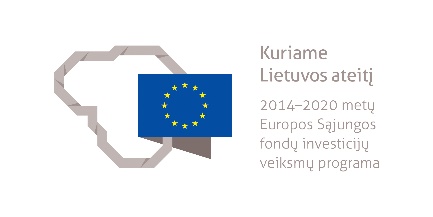 APLINKOTVARKININKO MODULINĖ PROFESINIO MOKYMO PROGRAMA______________________(Programos pavadinimas)Programos valstybinis kodas ir apimtis mokymosi kreditais:P32073221 - programa, skirta pirminiam profesiniam mokymui, 45 mokymosi kreditaiT32073224 - programa, skirta tęstiniam profesiniam mokymui, 35 mokymosi kreditaiKvalifikacijos pavadinimas – aplinkotvarkininkasKvalifikacijos lygis pagal Lietuvos kvalifikacijų sandarą (LTKS) – IIIMinimalus reikalaujamas išsilavinimas kvalifikacijai įgyti:P32073221, T32073224 – pagrindinis išsilavinimasReikalavimai profesinei patirčiai (jei taikomi) – nėraPrograma parengta įgyvendinant iš Europos Sąjungos struktūrinių fondų lėšų bendrai finansuojamą projektą „Lietuvos kvalifikacijų sistemos plėtra (I etapas)“ (projekto Nr. 09.4.1-ESFA-V-734-01-0001).1. PROGRAMOS APIBŪDINIMASProgramos paskirtis. Aplinkotvarkininko modulinė profesinio mokymo programa skirta kvalifikuotam aplinkotvarkininkui parengti, kuris gebėtų vadovaujant aukštesnės kvalifikacijos darbuotojui ir jam prižiūrint darbų kokybę, vykdyti bendrąsias veiklas statinių aplinkos tvarkymo aikštelėje, sutvarkyti statinių lauko teritorijas, įrengti veją, nesudėtingus inžinerinius statinius, dekoratyvinius vandens telkinius ir lauko maudymosi baseinus.Būsimo darbo specifika. Asmuo įgijęs aplinkotvarkininko kvalifikaciją galės dirbti aplinkotvarkininku statybos įmonėse.Aplinkotvarkininko darbo priemonės: asmeninės apsaugos priemonės, mini traktorius, rankiniai grunto kasimo, lyginimo, tankinimo, purenimo įrankiai, medžiagų krovimo įrankiai ir įranga, matavimo prietaisai, dirvos purenimo, volavimo įrankiai ir įranga, betono, skiedinio maišymo, paskleidimo, lyginimo įrankiai ir įranga, medienos rankinio apdirbimo įrankiai, mūrijimo įrankiai ir įranga, ir kt. Aplinkotvarkininkas dirba lauke, su žemės darbų sunkiasvoriais mechanizmais, darbo aplinka gali būti purvina, priklauso nuo oro sąlygų. Aplinkotvarkininkas savo veikloje vadovaujasi darbuotojų saugos ir sveikatos, ergonomikos, darbo higienos, priešgaisrinės saugos, aplinkosaugos reikalavimais, tvarios statybos principais. Aplinkotvarkininkas dirba grupėje. Jam svarbios šios asmeninės savybės: kruopštumas, atsakingumas, fizinė ištvermė.	Aplinkotvarkininkas geba planuoti savo veiklą pagal pateiktas užduotis, naudodamasis aukštesnės kvalifikacijos darbuotojo pagalba, prisitaiko prie veiklos būdų, medžiagų ir priemonių įvairovės, atlieka įvairius veiklos veiksmus ir operacijas, pritaikydamas žinomus ir išbandytus sprendimus, naudodamasis brėžiniais, specifikacijomis ir žodine informacija.2. PROGRAMOS PARAMETRAI* Šie moduliai vykdant tęstinį profesinį mokymą neįgyvendinami, o darbuotojų saugos ir sveikatos bei saugaus elgesio ekstremaliose situacijose mokymas integruojamas į kvalifikaciją sudarančioms kompetencijoms įgyti skirtus modulius.3. REKOMENDUOJAMA MODULIŲ SEKA* Šie moduliai vykdant tęstinį profesinį mokymą neįgyvendinami, o darbuotojų saugos ir sveikatos bei saugaus elgesio ekstremaliose situacijose mokymas integruojamas į kvalifikaciją sudarančioms kompetencijoms įgyti skirtus modulius.4. REKOMENDACIJOS DĖL PROFESINEI VEIKLAI REIKALINGŲ BENDRŲJŲ KOMPETENCIJŲ UGDYMO5. PROGRAMOS STRUKTŪRA, VYKDANT PIRMINĮ IR TĘSTINĮ PROFESINĮ MOKYMĄPastabosVykdant pirminį profesinį mokymą asmeniui turi būti sudaromos sąlygos mokytis pagal vidurinio ugdymo programą (jei taikoma).Vykdant tęstinį profesinį mokymą asmens ankstesnio mokymosi pasiekimai įskaitomi švietimo ir mokslo ministro nustatyta tvarka.Tęstinio profesinio mokymo programos modulius gali vesti mokytojai, įgiję andragogikos žinių ir turintys tai pagrindžiantį dokumentą arba turintys neformaliojo suaugusiųjų švietimo patirties.Saugaus elgesio ekstremaliose situacijose modulį vedantis mokytojas turi būti baigęs civilinės saugos mokymus pagal Priešgaisrinės apsaugos ir gelbėjimo departamento direktoriaus patvirtintą mokymo programą ir turėti tai pagrindžiantį dokumentą.Tęstinio profesinio mokymo programose darbuotojų saugos ir sveikatos mokymas integruojamas į kvalifikaciją sudarančioms kompetencijoms įgyti skirtus modulius. Darbuotojų saugos ir sveikatos mokoma pagal Mokinių, besimokančių pagal pagrindinio profesinio mokymo programas, darbuotojų saugos ir sveikatos programos aprašą, patvirtintą Lietuvos Respublikos švietimo ir mokslo ministro 2005 m. rugsėjo 28 d. įsakymu Nr. ISAK-1953 „Dėl Mokinių, besimokančių pagal pagrindinio profesinio mokymo programas, darbuotojų saugos ir sveikatos programos aprašo patvirtinimo“. Darbuotojų saugos ir sveikatos mokymą vedantis mokytojas turi būti baigęs darbuotojų saugos ir sveikatos mokymus ir turėti tai pagrindžiantį dokumentą.Tęstinio profesinio mokymo programose saugaus elgesio ekstremaliose situacijose mokymas integruojamas pagal poreikį į kvalifikaciją sudarančioms kompetencijoms įgyti skirtus modulius.6. PROGRAMOS MODULIŲ APRAŠAI6.1. ĮVADINIS MODULISModulio pavadinimas – „Įvadas į profesiją“6.2. KVALIFIKACIJĄ SUDARANČIOMS KOMPETENCIJOMS ĮGYTI SKIRTI MODULIAI6.2.1. Privalomieji moduliaiModulio pavadinimas – „Bendrosios veiklos statinių aplinkos tvarkymo aikštelėje vykdymas (aplinkotvarkininko)“Modulio pavadinimas – „Statinių lauko teritorijos sutvarkymas“Modulio pavadinimas – ,,Vejos įrengimas“Modulio pavadinimas – „Nesudėtingų inžinerinių statinių įrengimas“Modulio pavadinimas – „Dekoratyvių vandens telkinių ir lauko maudymosi baseinų įrengimas“6.3. PASIRENKAMIEJI MODULIAIModulio pavadinimas – „Aplinkos tvarkymo mini technikos naudojimas ir priežiūra“Modulio pavadinimas – „Gyvatvorių įrengimas ir priežiūra“6.4. BAIGIAMASIS MODULISModulio pavadinimas – „Įvadas į darbo rinką“Valstybinis kodasModulio pavadinimasLTKS lygisApimtis mokymosi kreditaisKompetencijosKompetencijų pasiekimą iliustruojantys mokymosi rezultataiĮvadinis modulis (iš 1 mokymosi kreditas)*Įvadinis modulis (iš 1 mokymosi kreditas)*Įvadinis modulis (iš 1 mokymosi kreditas)*Įvadinis modulis (iš 1 mokymosi kreditas)*Įvadinis modulis (iš 1 mokymosi kreditas)*Įvadinis modulis (iš 1 mokymosi kreditas)*3000001Įvadas į profesijąIII1Pažinti profesiją.Apibūdinti aplinkotvarkininko profesiją ir jos teikiamas galimybes darbo rinkoje.Apibūdinti aplinkotvarkininko veiklos procesus.Demonstruoti jau turimus, neformaliuoju ir (arba) savaiminiu būdu įgytus aplinkotvarkininko kvalifikacijai būdingus gebėjimus.Bendrieji moduliai (iš viso 4 mokymosi kreditai)*Bendrieji moduliai (iš viso 4 mokymosi kreditai)*Bendrieji moduliai (iš viso 4 mokymosi kreditai)*Bendrieji moduliai (iš viso 4 mokymosi kreditai)*Bendrieji moduliai (iš viso 4 mokymosi kreditai)*Bendrieji moduliai (iš viso 4 mokymosi kreditai)*3102201Saugus elgesys ekstremaliose situacijoseIII1Saugiai elgtis ekstremaliose situacijose.Apibūdinti ekstremalių situacijų tipus, galimus pavojus.Išmanyti saugaus elgesio ekstremaliose situacijose reikalavimus ir instrukcijas, garsinius civilinės saugos signalus.3102102Sąmoningas fizinio aktyvumo reguliavimasIII1Reguliuoti fizinį aktyvumą.Išvardyti fizinio aktyvumo formas.Demonstruoti asmeninį fizinį aktyvumą.Taikyti fizinio aktyvumo formas, atsižvelgiant į darbo specifiką.3102202Darbuotojų sauga ir sveikataIII2Tausoti sveikatą ir saugiai dirbti.Įvardyti darbuotojų saugos ir sveikatos reikalavimus, keliamus darbo vietaiKvalifikaciją sudarančioms kompetencijoms įgyti skirti moduliai (iš viso 30 mokymosi kreditų)Kvalifikaciją sudarančioms kompetencijoms įgyti skirti moduliai (iš viso 30 mokymosi kreditų)Kvalifikaciją sudarančioms kompetencijoms įgyti skirti moduliai (iš viso 30 mokymosi kreditų)Kvalifikaciją sudarančioms kompetencijoms įgyti skirti moduliai (iš viso 30 mokymosi kreditų)Kvalifikaciją sudarančioms kompetencijoms įgyti skirti moduliai (iš viso 30 mokymosi kreditų)Kvalifikaciją sudarančioms kompetencijoms įgyti skirti moduliai (iš viso 30 mokymosi kreditų)Privalomieji (iš viso 30 mokymosi kreditų)Privalomieji (iš viso 30 mokymosi kreditų)Privalomieji (iš viso 30 mokymosi kreditų)Privalomieji (iš viso 30 mokymosi kreditų)Privalomieji (iš viso 30 mokymosi kreditų)Privalomieji (iš viso 30 mokymosi kreditų)307323226Bendrosios veiklos statinių aplinkos tvarkymo aikštelėje vykdymas (aplinkotvarkininko)III5Sandėliuoti statinių aplinkos tvarkymo medžiagas, gaminius ir įrangą.Apibūdinti saugaus krovinių perkėlimo ir sandėliavimo taisykles.Pakrauti statinių aplinkos tvarkymo darbams reikalingas medžiagas, gaminius ir įrangą.Iškrauti statinių aplinkos tvarkymo darbams reikalingas medžiagas, gaminius ir įrangą.Sandėliuoti aplinkos tvarkymo darbams reikalingas medžiagas, gaminius.307323226Bendrosios veiklos statinių aplinkos tvarkymo aikštelėje vykdymas (aplinkotvarkininko)III5Paruošti ir sutvarkyti aplinkotvarkininko darbo vietą.Apibūdinti asmeninės apsaugos priemones, darbuotojų saugos ir sveikatos, priešgaisrinės saugos, aplinkosaugos reikalavimus.Apibūdinti aplinkotvarkininko darbo vietos paruošimo reikalavimus.Paruošti aplinkos tvarkymo įrangą, darbo priemones, inventorių ir įrankius.Išdėstyti medžiagas darbo zonoje.Sutvarkyti darbo vietą atlikus darbus.Rūšiuoti ir sutvarkyti atliekas.307323226Bendrosios veiklos statinių aplinkos tvarkymo aikštelėje vykdymas (aplinkotvarkininko)III5Skaityti statinio aplinkos tvarkymo darbo projektą.Paaiškinti statinio aplinkos tvarkymo darbo projekto sudedamąsias dalis.Suprasti skaitmeninį statinio modelį.Skaityti statinio aplinkos tvarkymo darbo projekto brėžinius.307323227Statinių lauko teritorijos sutvarkymasIII10Išlyginti žemės paviršių.Paaiškinti žemės išlyginimo darbų eigą.Apibūdinti žemės paviršiaus išlyginimui naudojamus nesudėtingus matavimo prietaisus.Išlyginti gruntą naudojant mini traktorius.Išlyginti gruntą naudojant rankinius įrankius ir įrangą.307323227Statinių lauko teritorijos sutvarkymasIII10Įrengti laistymo, drenavimo ir vandens surinkimo sistemas.Apibūdinti laistymo, drenavimo ir vandens surinkimo sistemas.Įrengti grunto drenažo, augalų laistymo, vandens surinkimo latakus, šulinėlius.Remontuoti grunto drenažo, augalų laistymo, vandens surinkimo latakus, šulinėlius.307323227Statinių lauko teritorijos sutvarkymasIII10Įrengti takus, takelius.Paaiškinti takų, takelių įrengimo eigą.Apibūdinti takų, takelių įrengimui naudojamas medžiagas ir įrangą.Paruošti takų, takelių pagrindą skirtingų rūšių dangos klojimui.Naudoti betono, skiedinio maišymo, betono paskleidimo, lyginimo, tankinimo įrangą takų, takelių įrengimui.Pakloti takus, takelius iš natūralaus akmens, betono, medienos, monolitinio betono, skaldos.307323228Vejos įrengimasIII5Paruošti dirvą vejos sėjimo darbams.Paaiškinti dirvos paruošimo darbų eigą.Naikinti piktžoles.Lyginti, purenti, tręšti, gerinti, slėgti dirvą.Dirbti kultivatoriais, lyginimo, kasimo įrankiais.307323228Vejos įrengimasIII5Įrengti ir prižiūrėti veją.Paaiškinti vejos įrengimo ir priežiūros, atnaujinimo technologijas.Įrengti sėjamą ar ruloninę veją rankiniu ar mechanizuotu būdu.Prižiūrėti ir (ar) atnaujinti veją, taikant vejos priežiūros ir (ar) atnaujinimo technologijas.307323229Nesudėtingų inžinerinių statinių įrengimasIII5Įrengti atramines sieneles ir užtvaras.Paaiškinti atraminių sienelių ir užtvarų įrengimo darbų eigą.Apibūdinti užtvarų tipus.Statyti atramines sieneles.Montuoti užtvaras statinio teritorijoje.307323229Nesudėtingų inžinerinių statinių įrengimasIII5Įrengti lauko laiptus.Apibūdinti lauko laiptų tipus.Įrengti nesudėtingus monolitinius lauko laiptus.Įrengti nesudėtingus surenkamus lauko laiptus.Remontuoti lauko laiptus.307323230Dekoratyvių vandens telkinių ir lauko maudymosi baseinų įrengimasIII5Įrengti dekoratyvius vandens telkinius.Paaiškinti dekoratyvių vandens telkinių įrengimo operacijas.Paruošti gruntą dekoratyvių vandens telkinių įrengimui.Įrengti baseinėlius su kriokliais, fontanais ir be jų.Dekoruoti krantus natūraliu akmeniu, plytelėmis, mediena.307323230Dekoratyvių vandens telkinių ir lauko maudymosi baseinų įrengimasIII5Įrengti maudymosi baseinus.Paaiškinti lauko baseinų įrengimo operacijas.Paruošti vietą lauko baseinams.Montuoti antžemines ir įleistas į žemę baseinų talpas.Įrengti baseinus iš betono, medienos.Įrengti baseiną, išklojamą hidroizoliacine plėvele.Pasirenkamieji moduliai (iš viso 5 mokymosi kreditai)*Pasirenkamieji moduliai (iš viso 5 mokymosi kreditai)*Pasirenkamieji moduliai (iš viso 5 mokymosi kreditai)*Pasirenkamieji moduliai (iš viso 5 mokymosi kreditai)*Pasirenkamieji moduliai (iš viso 5 mokymosi kreditai)*Pasirenkamieji moduliai (iš viso 5 mokymosi kreditai)*307323231Aplinkos tvarkymo mini technikos naudojimas ir priežiūraIII5Naudoti aplinkos tvarkymo mini techniką.Apibūdinti aplinkos tvarkymo mini technikos paskirtį.Naudotis žoliapjove aplinkos tvarkymui.Naudotis krūmapjove aplinkos tvarkymui.Naudotis gyvatvorių žirklėmis aplinkos tvarkymui.307323231Aplinkos tvarkymo mini technikos naudojimas ir priežiūraIII5Prižiūrėti aplinkos tvarkymo mini techniką.Apibūdinti mini technikos priežiūros reikalavimus.Prižiūrėti žoliapjoves.Prižiūrėti krūmapjoves.Prižiūrėti gyvatvorių žirkles.307323232Gyvatvorių įrengimas ir priežiūraIII5Įrengti gyvatvorę.Apibūdinti gyvatvorėms tinkančius augalus.Apibūdinti gyvatvorių įrengimo technologijas.Paruošti sodinukus sodinimui.Sodinti gyvatvorę.307323232Gyvatvorių įrengimas ir priežiūraIII5Prižiūrėti gyvatvorę.Apibūdinti gyvatvorės priežiūros etapus.Formuoti augalus gyvatvorėje.Prižiūrėti gyvatvorę šaltuoju ir šiltuoju metų laiku.Baigiamasis modulis (iš viso 5 mokymosi kreditai)Baigiamasis modulis (iš viso 5 mokymosi kreditai)Baigiamasis modulis (iš viso 5 mokymosi kreditai)Baigiamasis modulis (iš viso 5 mokymosi kreditai)Baigiamasis modulis (iš viso 5 mokymosi kreditai)Baigiamasis modulis (iš viso 5 mokymosi kreditai)3000002Įvadas į darbo rinkąIII5Formuoti darbinius įgūdžius realioje darbo vietoje.Susipažinti su būsimo darbo specifika ir darbo vieta.Įvardyti asmenines integracijos į darbo rinką galimybes.Demonstruoti realioje darbo vietoje įgytas kompetencijas.Valstybinis kodasModulio pavadinimasLTKS lygisApimtis mokymosi kreditaisAsmens pasirengimo mokytis modulyje reikalavimai (jei taikoma)Įvadinis modulis (iš viso 1 mokymosi kreditas)*Įvadinis modulis (iš viso 1 mokymosi kreditas)*Įvadinis modulis (iš viso 1 mokymosi kreditas)*Įvadinis modulis (iš viso 1 mokymosi kreditas)*Įvadinis modulis (iš viso 1 mokymosi kreditas)*3000001Įvadas į profesijąIII1Netaikoma.Bendrieji moduliai (iš viso 4 mokymosi kreditai)*Bendrieji moduliai (iš viso 4 mokymosi kreditai)*Bendrieji moduliai (iš viso 4 mokymosi kreditai)*Bendrieji moduliai (iš viso 4 mokymosi kreditai)*Bendrieji moduliai (iš viso 4 mokymosi kreditai)*3102201Saugus elgesys ekstremaliose situacijoseIII1Netaikoma.3102102Sąmoningas fizinio aktyvumo reguliavimasIII1Netaikoma.3102202Darbuotojų sauga ir sveikataIII2Netaikoma.Kvalifikaciją sudarančioms kompetencijoms įgyti skirti moduliai (iš viso 30 mokymosi kreditų)Kvalifikaciją sudarančioms kompetencijoms įgyti skirti moduliai (iš viso 30 mokymosi kreditų)Kvalifikaciją sudarančioms kompetencijoms įgyti skirti moduliai (iš viso 30 mokymosi kreditų)Kvalifikaciją sudarančioms kompetencijoms įgyti skirti moduliai (iš viso 30 mokymosi kreditų)Kvalifikaciją sudarančioms kompetencijoms įgyti skirti moduliai (iš viso 30 mokymosi kreditų)Privalomieji (iš viso 30 mokymosi kreditų)Privalomieji (iš viso 30 mokymosi kreditų)Privalomieji (iš viso 30 mokymosi kreditų)Privalomieji (iš viso 30 mokymosi kreditų)Privalomieji (iš viso 30 mokymosi kreditų)307323226Bendrosios veiklos statinių aplinkos tvarkymo aikštelėje vykdymasIII5Netaikoma.307323227Statinių lauko teritorijos sutvarkymasIII10Netaikoma307323228Vejos įrengimasIII5Netaikoma307323229Nesudėtingų inžinerinių statinių įrengimasIII5Netaikoma307323230Dekoratyvių vandens telkinių ir lauko maudymosi baseinų įrengimasIII5Netaikoma Pasirenkamieji moduliai (iš viso 5 mokymosi kreditai)*Pasirenkamieji moduliai (iš viso 5 mokymosi kreditai)*Pasirenkamieji moduliai (iš viso 5 mokymosi kreditai)*Pasirenkamieji moduliai (iš viso 5 mokymosi kreditai)*Pasirenkamieji moduliai (iš viso 5 mokymosi kreditai)*307323231Aplinkos tvarkymo mini technikos naudojimas ir priežiūraIII5Netaikoma307323232Gyvatvorių įrengimas ir priežiūraIII5NetaikomaBaigiamasis modulis (iš viso 5 mokymosi kreditai)Baigiamasis modulis (iš viso 5 mokymosi kreditai)Baigiamasis modulis (iš viso 5 mokymosi kreditai)Baigiamasis modulis (iš viso 5 mokymosi kreditai)Baigiamasis modulis (iš viso 5 mokymosi kreditai)3000002Įvadas į darbo rinkąIII5Baigti visi aplinkotvarkininko kvalifikaciją sudarantys privalomieji moduliai.Bendrosios kompetencijosBendrųjų kompetencijų pasiekimą iliustruojantys mokymosi rezultataiRaštingumo kompetencijaRašyti gyvenimo aprašymą, motyvacinį laišką, prašymą, ataskaitą, elektroninį laišką.Taisyklingai vartoti profesinius terminus.Daugiakalbystės kompetencijaRašyti gyvenimo aprašymą, motyvacinį laišką, prašymą, elektroninį laišką.Įvardyti įrenginius, inventorių, priemones, medžiagas užsienio kalba.Matematinė kompetencija ir gamtos mokslų, technologijų ir inžinerijos kompetencijaNaudotis naujausiomis technologijomis.Apskaičiuoti darbams atlikti reikalingų medžiagų kiekį.Apskaičiuoti atliktų darbų kiekį.Skaitmeninė kompetencijaAtlikti informacijos paiešką internete.Rinkti, apdoroti ir saugoti reikalingą darbui informaciją.Naudotis kompiuterine skaičiuokle skaičiavimams atlikti.Skaityti statinio aplinkos tvarkymo darbo projektą ar peržiūrėti skaitmeninį statinio modelį.Naudoti skaitmeninius matavimo įrankius ir prietaisus.Asmeninė, socialinė ir mokymosi mokytis kompetencijaĮsivertinti turimas žinias ir gebėjimus.Pritaikyti turimas žinias ir gebėjimus dirbant individualiai ir grupėje.Pasirengti asmeninį kompetencijų tobulinimo planą.Pilietiškumo kompetencijaBendrauti su bendradarbiais, vadovais.Dirbti grupėje, komandoje.Gerbti save, kitus, savo šalį ir jos tradicijas.Verslumo kompetencijaSuprasti įmonės veiklos koncepciją, verslo aplinką.Dirbti savarankiškai, planuoti savo laiką.Kultūrinio sąmoningumo ir raiškos kompetencijaPažinti įvairių šalies regionų švenčių tradicijas ir papročius.Pažinti įvairių šalių kultūrinius skirtumus.Lavinti estetinį požiūrį į aplinką.Kvalifikacija – aplinkotvarkininkas, LTKS lygis IIIKvalifikacija – aplinkotvarkininkas, LTKS lygis IIIProgramos, skirtos pirminiam profesiniam mokymui, struktūraProgramos, skirtos tęstiniam profesiniam mokymui, struktūraĮvadinis modulis (iš viso 1 mokymosi kreditas)Įvadas į profesiją, 1 mokymosi kreditasĮvadinis modulis (0 mokymosi kreditų)–Bendrieji moduliai (iš viso 4 mokymosi kreditai)Saugus elgesys ekstremaliose situacijose, 1 mokymosi kreditasSąmoningas fizinio aktyvumo reguliavimas, 1 mokymosi kreditasDarbuotojų sauga ir sveikata, 2 mokymosi kreditaiBendrieji moduliai (0 mokymosi kreditų)–Kvalifikaciją sudarančioms kompetencijoms įgyti skirti moduliai (iš viso 30 mokymosi kreditų)Bendrosios veiklos statinių aplinkos tvarkymo aikštelėje vykdymas, 5 mokymosi kreditaiStatinių lauko teritorijos sutvarkymas, 10 mokymosi kreditųVejos įrengimas, 5 mokymosi kreditaiNesudėtingų inžinerinių statinių įrengimas, 5 mokymosi kreditaiDekoratyvių vandens telkinių ir lauko maudymosi baseinų įrengimas, 5 mokymosi kreditaiKvalifikaciją sudarančioms kompetencijoms įgyti skirti moduliai (iš viso 30 mokymosi kreditų)Bendrosios veiklos statinių aplinkos tvarkymo aikštelėje vykdymas, 5 mokymosi kreditaiStatinių lauko teritorijos sutvarkymas, 10 mokymosi kreditųVejos įrengimas, 5 mokymosi kreditaiNesudėtingų inžinerinių statinių įrengimas, 5 mokymosi kreditaiDekoratyvių vandens telkinių ir lauko maudymosi baseinų įrengimas, 5 mokymosi kreditaiPasirenkamieji moduliai (iš viso 5 mokymosi kreditai)Aplinkos tvarkymo mini technikos naudojimas ir priežiūra, 5 mokymosi kreditaiGyvatvorių įrengimas ir priežiūra, 5 mokymosi kreditai Pasirenkamieji moduliai (0 mokymosi kreditų)–Baigiamasis modulis (iš viso 5 mokymosi kreditai)Įvadas į darbo rinką, 5 mokymosi kreditaiBaigiamasis modulis (iš viso 5 mokymosi kreditai)Įvadas į darbo rinką, 5 mokymosi kreditaiValstybinis kodas30000013000001Modulio LTKS lygisIIIIIIApimtis mokymosi kreditais11KompetencijosMokymosi rezultataiRekomenduojamas turinys mokymosi rezultatams pasiekti1. Pažinti profesiją.1.1. Apibūdinti aplinkotvarkininko profesiją ir jos teikiamas galimybes darbo rinkoje.Tema. Aplinkotvarkininko profesija, jos specifika ir galimybės darbo rinkojeAplinkotvarkininko profesijos samprataAplinkotvarkininko galimybės darbo rinkojeAsmeninės savybės, reikalingos aplinkotvarkininko profesijai1. Pažinti profesiją.1.2. Apibūdinti aplinkotvarkininko veiklos procesus.Tema. Aplinkotvarkininko profesinės veiklos procesaiAplinkotvarkininko profesinės veiklos procesai, funkcijos ir uždaviniaiTeisės aktai, reglamentuojantys aplinkotvarkininko profesinę veikląTema. Aplinkotvarkininko modulinė profesinio mokymo programaModulinės profesinio mokymo programos tikslai bei uždaviniaiMokymosi formos ir metodai, mokymosi pasiekimų įvertinimo kriterijai, mokymosi įgūdžių demonstravimo formos (metodai)1. Pažinti profesiją.1.3. Demonstruoti jau turimus, neformaliuoju ir (arba) savaiminiu būdu įgytus aplinkotvarkininko kvalifikacijai būdingus gebėjimus.Tema. Turimų gebėjimų, įgytų savaiminiu ar neformaliuoju būdu, vertinimas ir lygių nustatymasAplinkotvarkininko kvalifikacinių gebėjimų apibūdinimasSavaiminiu ar neformaliuoju būdu įgytos aplinkotvarkininko kvalifikacijos gebėjimų vertinimasMokymosi pasiekimų vertinimo kriterijaiSiūlomas įvadinio modulio įvertinimas – įskaityta (neįskaityta).Siūlomas įvadinio modulio įvertinimas – įskaityta (neįskaityta).Reikalavimai mokymui skirtiems metodiniams ir materialiesiems ištekliamsMokymo(si) medžiaga:Aplinkotvarkininko modulinė profesinio mokymo programaVadovėliai, teisės aktai ir kita mokomoji medžiagaTestas turimiems gebėjimams vertintiTeisės aktai, instrukcijos, reglamentuojantys darbuotojų saugos ir sveikatos reikalavimus statybos objekteInstrukcijos, reglamentuojančios aplinkotvarkininko darbuotojų saugos ir sveikatos reikalavimusTeisės aktai, instrukcijos, reglamentuojantys teritorijos tvarkymo darbusMokymo(si) priemonės:Techninės priemonės mokymo(si) medžiagai iliustruoti, vizualizuoti, pristatytiStatinio skaitmeninis modelis (demonstracinė versija)Statinio skaitmeninio modelio naudojimo kompiuterinė įrangaMokymo(si) medžiaga:Aplinkotvarkininko modulinė profesinio mokymo programaVadovėliai, teisės aktai ir kita mokomoji medžiagaTestas turimiems gebėjimams vertintiTeisės aktai, instrukcijos, reglamentuojantys darbuotojų saugos ir sveikatos reikalavimus statybos objekteInstrukcijos, reglamentuojančios aplinkotvarkininko darbuotojų saugos ir sveikatos reikalavimusTeisės aktai, instrukcijos, reglamentuojantys teritorijos tvarkymo darbusMokymo(si) priemonės:Techninės priemonės mokymo(si) medžiagai iliustruoti, vizualizuoti, pristatytiStatinio skaitmeninis modelis (demonstracinė versija)Statinio skaitmeninio modelio naudojimo kompiuterinė įrangaReikalavimai teorinio ir praktinio mokymo vietaiKlasė ar kita mokymui(si) pritaikyta patalpa su techninėmis priemonėmis (kompiuteriu, vaizdo projektoriumi) mokymo(si) medžiagai pateikti.Klasė ar kita mokymui(si) pritaikyta patalpa su techninėmis priemonėmis (kompiuteriu, vaizdo projektoriumi) mokymo(si) medžiagai pateikti.Reikalavimai mokytojų dalykiniam pasirengimui (dalykinei kvalifikacijai)Modulį gali vesti mokytojas, turintis:1) Lietuvos Respublikos švietimo įstatyme ir Reikalavimų mokytojų kvalifikacijai apraše, patvirtintame Lietuvos Respublikos švietimo ir mokslo ministro 2014 m. rugpjūčio 29 d. įsakymu Nr. V-774 „Dėl Reikalavimų mokytojų kvalifikacijai aprašo patvirtinimo“, nustatytą išsilavinimą ir kvalifikaciją;2) statybos inžinerijos studijų krypties išsilavinimą arba vidurinį išsilavinimą ir aplinkotvarkininko ar lygiavertę kvalifikaciją, ne mažesnę kaip 3 metų aplinkotvarkininko profesinės veiklos patirtį ir pedagoginių ir psichologinių žinių kurso baigimo pažymėjimą.Modulį gali vesti mokytojas, turintis:1) Lietuvos Respublikos švietimo įstatyme ir Reikalavimų mokytojų kvalifikacijai apraše, patvirtintame Lietuvos Respublikos švietimo ir mokslo ministro 2014 m. rugpjūčio 29 d. įsakymu Nr. V-774 „Dėl Reikalavimų mokytojų kvalifikacijai aprašo patvirtinimo“, nustatytą išsilavinimą ir kvalifikaciją;2) statybos inžinerijos studijų krypties išsilavinimą arba vidurinį išsilavinimą ir aplinkotvarkininko ar lygiavertę kvalifikaciją, ne mažesnę kaip 3 metų aplinkotvarkininko profesinės veiklos patirtį ir pedagoginių ir psichologinių žinių kurso baigimo pažymėjimą.Valstybinis kodas307323226307323226Modulio LTKS lygisIIIIIIApimtis mokymosi kreditais55Asmens pasirengimo mokytis modulyje reikalavimai (jei taikoma)NetaikomaNetaikomaKompetencijosMokymosi rezultataiRekomenduojamas turinys mokymosi rezultatams pasiekti1. Sandėliuoti statinių aplinkos tvarkymo medžiagas, gaminius ir įrangą.1.1. Apibūdinti saugaus krovinių perkėlimo ir sandėliavimo taisykles.Tema. Saugus krovinių perkėlimasKrovinių tvirtinimo taisyklėsSaugaus krovinių perkėlimo reikalavimaiTema. Saugus krovinių sandėliavimasKrovinių sandėliavimo taisyklėsSaugaus krovinių sandėliavimo reikalavimai1. Sandėliuoti statinių aplinkos tvarkymo medžiagas, gaminius ir įrangą.1.2. Pakrauti statinių aplinkos tvarkymo darbams reikalingas medžiagas, gaminius ir įrangą.Tema. Aplinkos tvarkymo darbams skirtų medžiagų ir gaminių pakrovimasSaugus medžiagų pakrovimasGaminių krovimo ir tvirtinimo taisyklėsTema. Aplinkos tvarkymo darbams skirtos įrangos pakrovimasPagrindinės įrangos pakrovimo taisyklėsSaugaus darbo reikalavimai pakraunant įrangą1. Sandėliuoti statinių aplinkos tvarkymo medžiagas, gaminius ir įrangą.1.3. Iškrauti statinių aplinkos tvarkymo darbams reikalingas medžiagas, gaminius ir įrangą.Tema. Aplinkos tvarkymo darbams skirtų medžiagų ir gaminių iškrovimasSaugus medžiagų ir gaminių iškrovimasGaminių iškrovimo taisyklėsTema. Aplinkos tvarkymo darbams skirtos įrangos iškrovimasPagrindinės įrangos iškrovimo taisyklėsSaugaus darbo reikalavimai iškraunant įrangą1. Sandėliuoti statinių aplinkos tvarkymo medžiagas, gaminius ir įrangą.1.4. Sandėliuoti aplinkos tvarkymo darbams reikalingas medžiagas, gaminius.Tema. Statybinių medžiagų laikymas ir sandėliavimasAplinkos tvarkymo darbams skirtų medžiagų sandėliavimas, laikantis gamintojo reikalavimų ir nepažeidžiant jų kokybėsAplinkos tvarkymo darbams skirtų medžiagų sandėliavimas, laikantis gamintojo reikalavimų ir nepažeidžiant jų kokybėsTema. Statybinių gaminių laikymas ir sandėliavimasAplinkos tvarkymo darbams skirtų gaminių sandėliavimas, laikantis gamintojo reikalavimų ir nepažeidžiant jų kokybėsAplinkos tvarkymo darbams skirtų gaminių sandėliavimas, laikantis gamintojo reikalavimų ir nepažeidžiant jų kokybės 2. Paruošti ir sutvarkyti aplinkotvarkininko darbo vietą.2.1. Apibūdinti asmeninės apsaugos priemones, darbuotojų saugos ir sveikatos, priešgaisrinės saugos, aplinkosaugos reikalavimus.Tema. Aplinkotvarkininko saugos ir sveikatos reikalavimai statybos objekteBendrieji aplinkotvarkininko saugos ir sveikatos reikalavimai statybos objekteAsmeninės aplinkotvarkininko apsaugos priemonės ir jų paskirtisKolektyvinės aplinkotvarkininko saugos priemonės statybos objekte ir jų paskirtisSaugos ženklai statybos objekteTema. Priešgaisrinė sauga aplinkotvarkininko darbo vietojePriešgaisrinės saugos reikalavimaiBendrosios priešgaisrinės saugos taisyklėsTema. Aplinkosaugos reikalavimaiNorminiai ir įstatyminiai dokumentai, reglamentuojantys aplinkosaugą statybos objekteAtmosferos taršos šaltiniai ir jų mažinimo būdaiVandens taršos šaltiniai ir apsaugos būdaiTvarios statybos principai2. Paruošti ir sutvarkyti aplinkotvarkininko darbo vietą.2.2. Apibūdinti aplinkotvarkininko darbo vietos paruošimo reikalavimus.Tema. Aplinkotvarkininko darbo vietaPagrindiniai principai ruošiant aplinkotvarkininko darbo vietąDarbo vietos konkrečiam aplinkotvarkininko technologiniam procesui atlikti paruošimas2. Paruošti ir sutvarkyti aplinkotvarkininko darbo vietą.2.3. Paruošti aplinkos tvarkymo įrangą, darbo priemones, inventorių ir įrankius.Tema. Aplinkotvarkininko aplinkos tvarkymo įranga ir priemonėsAplinkos tvarkymo įrangos ir priemonių paskirtisAplinkos tvarkymo įrangos ir priemonių paruošimas darbuiTema. Aplinkotvarkininko aplinkos tvarkymo inventorius ir įrankiaiAplinkos tvarkymo inventoriaus ir įrankių paskirtisAplinkos tvarkymo inventoriaus ir priemonių paruošimas darbui2. Paruošti ir sutvarkyti aplinkotvarkininko darbo vietą.2.4. Išdėstyti medžiagas darbo zonoje.Tema. Medžiagų išdėstymas aplinkotvarkininko darbo zonojeErgonomikos principai medžiagų išdėstymuiAplinkotvarkininko medžiagų išdėstymas pagal reikalavimusTema. Saugus medžiagų laikymasSaugus medžiagų išdėstymas darbo zonojeTinkama laikymo vieta2. Paruošti ir sutvarkyti aplinkotvarkininko darbo vietą.2.5. Sutvarkyti darbo vietą atlikus darbus.Tema. Aplinkotvarkininko darbo įrangos sutvarkymas, baigus darbusĮrangos nuvalymas baigus darbusĮrangos laikymasTema. Darbui reikalingų medžiagų likučio sutvarkymas, baigus darbusMedžiagų likučių surinkimas statybvietėjeAtliekų pašalinimas nustatyta tvarka2. Paruošti ir sutvarkyti aplinkotvarkininko darbo vietą.2.6. Rūšiuoti ir sutvarkyti atliekas.Tema. Atliekų rūšiavimas ir sutvarkymasAtliekų rūšiavimas pagal medžiagų rūšisTema. Atliekų surinkimas, pakrovimas ir išvežimasAtliekų sandėliavimasStambiagabaričių ir smulkių atliekų pakrovimas ir išvežimas3.Skaityti statinio aplinkos tvarkymo darbo projektą.3.1. Paaiškinti statinio aplinkos tvarkymo darbo projekto sudedamąsias dalis.Tema. Statinio aplinkos tvarkymo darbo projektasDarbo projekto samprataDarbo projekto formataiTema. Statinio aplinkos tvarkymo darbo projekto duomenysStatinio aplinkotvarkos darbų atlikimui darbo projekte pateiktų duomenų paieškaStatinio aplinkotvarkos darbų atlikimui darbo projekte pateiktų duomenų pritaikymas3.Skaityti statinio aplinkos tvarkymo darbo projektą.3.2. Suprasti skaitmeninį statinio modelį.Tema. Skaitmeninis statinio modelisAplinkotvarkos darbų duomenys statinio skaitmeniniame modelyjeStatinio aplinkotvarkos darbų atlikimui statinio skaitmeniniame modelyje pateiktų duomenų paieškaTema. Grafinės automatizuoto kompiuterinio projektavimo programosAutomatizuoto kompiuterinio projektavimo programos, jų tipai ir paskirtisNesudėtingo brėžinio braižymas, naudojantis automatizuoto projektavimo programa3.Skaityti statinio aplinkos tvarkymo darbo projektą.3.3. Skaityti statinio aplinkos tvarkymo darbo projekto brėžinius.Tema. Statinio aplinkos darbo projektasStatinio aplinkos tvarkymo darbo projekto sudėtisStatinio aplinkos tvarkymo darbo projekto paskirtisTema. Statinio aplinkos tvarkymo darbo projekto duomenysSklypo paruošimasApželdinimo darbaiMokymosi pasiekimų vertinimo kriterijai Apibūdintos saugaus krovinių perkėlimo ir sandėliavimo taisyklės. Pakrautos statinių aplinkos tvarkymo darbams reikalingos medžiagos, gaminiai ir įranga. Iškrautos statinių aplinkos tvarkymo darbams reikalingos medžiagos, gaminiai ir įranga. Susandėliuotos aplinkos tvarkymo darbams reikalingos medžiagos, gaminiai, laikantis gamintojo reikalavimų ir nepažeidžiant jų kokybės. Apibūdintos asmeninės apsaugos priemonės, darbuotojų saugos ir sveikatos, priešgaisrinės saugos, aplinkosaugos reikalavimai. Apibūdinti aplinkotvarkininko darbo vietos paruošimo reikalavimai. Paruošta aplinkos tvarkymo įranga, darbo priemonės, inventorius ir įrankiai. Išdėstytos medžiagos darbo zonoje. Sutvarkyta darbo vieta atlikus darbus. Surūšiuotos ir sutvarkytos atliekos. Paaiškintos statinio aplinkos tvarkymo darbo projekto sudedamosios dalys. Paaiškintas skaitmeninis statinio modelis. Perskaityti statinio aplinkos tvarkymo darbo projekto brėžiniai. Atliekant darbus, laikytasi darbuotojų saugos ir sveikatos taisyklių, saugaus darbo, ergonomikos, darbo higienos, gaisrinės saugos, aplinkosaugos reikalavimų.Apibūdintos saugaus krovinių perkėlimo ir sandėliavimo taisyklės. Pakrautos statinių aplinkos tvarkymo darbams reikalingos medžiagos, gaminiai ir įranga. Iškrautos statinių aplinkos tvarkymo darbams reikalingos medžiagos, gaminiai ir įranga. Susandėliuotos aplinkos tvarkymo darbams reikalingos medžiagos, gaminiai, laikantis gamintojo reikalavimų ir nepažeidžiant jų kokybės. Apibūdintos asmeninės apsaugos priemonės, darbuotojų saugos ir sveikatos, priešgaisrinės saugos, aplinkosaugos reikalavimai. Apibūdinti aplinkotvarkininko darbo vietos paruošimo reikalavimai. Paruošta aplinkos tvarkymo įranga, darbo priemonės, inventorius ir įrankiai. Išdėstytos medžiagos darbo zonoje. Sutvarkyta darbo vieta atlikus darbus. Surūšiuotos ir sutvarkytos atliekos. Paaiškintos statinio aplinkos tvarkymo darbo projekto sudedamosios dalys. Paaiškintas skaitmeninis statinio modelis. Perskaityti statinio aplinkos tvarkymo darbo projekto brėžiniai. Atliekant darbus, laikytasi darbuotojų saugos ir sveikatos taisyklių, saugaus darbo, ergonomikos, darbo higienos, gaisrinės saugos, aplinkosaugos reikalavimų.Reikalavimai mokymui skirtiems metodiniams ir materialiesiems ištekliamsMokymo(si) medžiaga:Vadovėliai ir kita mokomoji medžiagaTestas turimiems gebėjimams vertintiTeisės aktai, instrukcijos, reglamentuojantys teritorijos tvarkymo darbusTeisės aktai, instrukcijos, reglamentuojantys darbuotojų saugos ir sveikatos reikalavimus statybos objekteTeisės aktai, instrukcijos, reglamentuojančios aplinkotvarkininko darbuotojų saugos ir sveikatos reikalavimusBendroji priešgaisrinės saugos instrukcijaStatybos taisyklės (ST „Žemės ir statybvietės įrengimo darbai“)Mokymo(si) priemonėsTechninės priemonės mokymuisi iliustruoti ir vizualizuotiVaizdinės priemonės, maketai, pavyzdžiai, katalogaiPirmosios pagalbos priemonėsDarbuotojų saugos priemonių pavyzdžiaiTeritorijos tvarkymo projekto brėžiniaiTechnologinės kortelėsMokymo(si) medžiaga:Vadovėliai ir kita mokomoji medžiagaTestas turimiems gebėjimams vertintiTeisės aktai, instrukcijos, reglamentuojantys teritorijos tvarkymo darbusTeisės aktai, instrukcijos, reglamentuojantys darbuotojų saugos ir sveikatos reikalavimus statybos objekteTeisės aktai, instrukcijos, reglamentuojančios aplinkotvarkininko darbuotojų saugos ir sveikatos reikalavimusBendroji priešgaisrinės saugos instrukcijaStatybos taisyklės (ST „Žemės ir statybvietės įrengimo darbai“)Mokymo(si) priemonėsTechninės priemonės mokymuisi iliustruoti ir vizualizuotiVaizdinės priemonės, maketai, pavyzdžiai, katalogaiPirmosios pagalbos priemonėsDarbuotojų saugos priemonių pavyzdžiaiTeritorijos tvarkymo projekto brėžiniaiTechnologinės kortelėsReikalavimai teorinio ir praktinio mokymo vietaiKlasė ar kita mokymui(si) pritaikyta patalpa su techninėmis priemonėmis (kompiuteriu, vaizdo projektoriumi, lenta/interaktyvia lenta) mokymo(si) medžiagai pateikti.Praktinio mokymo vieta, aprūpinta darbo drabužiais, asmeninėmis apsaugos priemonėmis, elektrosaugos, priešgaisrinės apsaugos ženklais statybos vietoje, paaukštinimo įranga, aplinkotvarkininko įrankių, įrangos, statinių aplinkos tvarkymo medžiagų išdėstymo darbo zonoje pagal reikalavimus pavyzdžiai, sutartiniai grafiniai žymėjimai statybiniuose brėžiniuose.Lauko teritorija, kurioje galima atlikti bendrosios veiklos statinių aplinkos aikštelėje tvarkymo darbus.Klasė ar kita mokymui(si) pritaikyta patalpa su techninėmis priemonėmis (kompiuteriu, vaizdo projektoriumi, lenta/interaktyvia lenta) mokymo(si) medžiagai pateikti.Praktinio mokymo vieta, aprūpinta darbo drabužiais, asmeninėmis apsaugos priemonėmis, elektrosaugos, priešgaisrinės apsaugos ženklais statybos vietoje, paaukštinimo įranga, aplinkotvarkininko įrankių, įrangos, statinių aplinkos tvarkymo medžiagų išdėstymo darbo zonoje pagal reikalavimus pavyzdžiai, sutartiniai grafiniai žymėjimai statybiniuose brėžiniuose.Lauko teritorija, kurioje galima atlikti bendrosios veiklos statinių aplinkos aikštelėje tvarkymo darbus.Reikalavimai mokytojų dalykiniam pasirengimui (dalykinei kvalifikacijai)Modulį gali vesti mokytojas, turintis:1) Lietuvos Respublikos švietimo įstatyme ir Reikalavimų mokytojų kvalifikacijai apraše, patvirtintame Lietuvos Respublikos švietimo ir mokslo ministro 2014 m. rugpjūčio 29 d. įsakymu Nr. V-774 „Dėl Reikalavimų mokytojų kvalifikacijai aprašo patvirtinimo“, nustatytą išsilavinimą ir kvalifikaciją;2) statybos inžinerijos studijų krypties išsilavinimą arba vidurinį išsilavinimą ir aplinkotvarkininko ar lygiavertę kvalifikaciją, ne mažesnę kaip 3 metų aplinkotvarkininko profesinės veiklos patirtį ir pedagoginių ir psichologinių žinių kurso baigimo pažymėjimą.Modulį gali vesti mokytojas, turintis:1) Lietuvos Respublikos švietimo įstatyme ir Reikalavimų mokytojų kvalifikacijai apraše, patvirtintame Lietuvos Respublikos švietimo ir mokslo ministro 2014 m. rugpjūčio 29 d. įsakymu Nr. V-774 „Dėl Reikalavimų mokytojų kvalifikacijai aprašo patvirtinimo“, nustatytą išsilavinimą ir kvalifikaciją;2) statybos inžinerijos studijų krypties išsilavinimą arba vidurinį išsilavinimą ir aplinkotvarkininko ar lygiavertę kvalifikaciją, ne mažesnę kaip 3 metų aplinkotvarkininko profesinės veiklos patirtį ir pedagoginių ir psichologinių žinių kurso baigimo pažymėjimą.Valstybinis kodas307323227307323227Modulio LTKS lygisIIIIIIApimtis mokymosi kreditais1010Asmens pasirengimo mokytis modulyje reikalavimai (jei taikoma)NetaikomaNetaikomaKompetencijosMokymosi rezultataiRekomenduojamas turinys mokymosi rezultatams pasiekti1. Išlyginti žemės paviršių.1.1. Paaiškinti žemės išlyginimo darbų eigą.Tema. Bendrieji reikalavimai žemės darbams vykdytiTeritorijos apžiūraEsamų požeminių inžinerinių statinių vietų žymėjimas.Saugomų augalų rūšių ir bendrijų radaviečių ar augaviečių žymėjimasGamtosaugos darbaiTema. Žemės paviršiaus lyginimo technologijaPirminis įdirbimasDirvožemio skleidimas1. Išlyginti žemės paviršių.1.2. Apibūdinti žemės paviršiaus išlyginimui naudojamus nesudėtingus matavimo prietaisus.Tema. Atstumų matavimo priemonėsRuletės, matavimo juostosLazeriniai atstumų matuokliai, elektroniniai tolimačiai, nivelyrai ir kt.Tema. Lygio, ilgio, tiesumo matavimo principaiPagrindinės geodezinių prietaisų priežiūros ir naudojimosi taisyklėsŽymėjimams naudojami ženklaiAtstumų matavimasAukščių skirtumų (lygio) matavimas1. Išlyginti žemės paviršių.1.3. Išlyginti gruntą naudojant mini traktorius.Tema. Pirminis grunto dirbimas naudojant mini traktoriusGrunto arimasGrunto kultivavimasGrunto akėjimasTema. Dirvožemio lyginimo darbai naudojant mini traktoriusDirvožemio planiravimas, formavimasDirvožemio purenimasDirvožemio viršutinio sluoksnio grėbliavimas1. Išlyginti žemės paviršių.1.4. Išlyginti gruntą naudojant rankinius įrankius ir įrangą.Tema. Grunto lyginimo darbai naudojant rankinę įrangąGrunto frezavimas motoblokuGrunto kultivavimas motoblokuTema. Dirvožemio lyginimo darbai naudojant rankinius įrankiusDirvožemio paskleidimasDirvožemio lyginimas rankiniais įrankiais2. Įrengti laistymo, drenavimo ir vandens surinkimo sistemas.2.1. Apibūdinti laistymo, drenavimo ir vandens surinkimo sistemas.Tema. Automatinė laistymo sistemaAutomatinės laistymo sistemos paskirtisAutomatinės laistymo sistemos sudėtisAutomatinės laistymo sistemos montavimo darbaiTema. Drenavimo sistemaTranšėjinio vamzdinio drenažo paskirtisTranšėjinio vamzdinio drenažo sudėtisTranšėjinio vamzdinio drenažo įrengimo darbaiTema. Vandens surinkimo sistemaPaviršinio vandens nuotekų surinkimo sistemaLietaus vandens surinkimo, lietaus vandens drenavimo ir laistymo sistemų sujungimas2. Įrengti laistymo, drenavimo ir vandens surinkimo sistemas.2.2. Įrengti grunto drenažo, augalų laistymo, vandens surinkimo latakus, šulinėlius.Tema. Grunto drenažo įrengimasMedžiagų, įrankių parinkimas ir pasiruošimas grunto drenažo įrengimuiGrunto drenažo įrengimasTema. Augalų laistymo sistemos įrengimasMedžiagų, įrankių parinkimas ir pasiruošimas augalų laistymo sistemos įrengimuiKasimo darbai, žarnų su jungtimis klojimas, purkštukų įrengimasAutomatinės laistymo sistemos valdymo elementų įrengimasTema. Vandens surinkimo latakų ir šulinėlių įrengimasMedžiagų, įrankių parinkimas ir pasiruošimas vandens surinkimo latakų ir šulinėlių, rezervuarų įrengimuiĮvairaus tipo vandens šulinėlių, rezervuarų, vandens surinkimo latakų įrengimas ir kontrolė2. Įrengti laistymo, drenavimo ir vandens surinkimo sistemas.2.3. Remontuoti grunto drenažo, augalų laistymo, vandens surinkimo latakus, šulinėlius.Tema. Grunto drenažo remontasGrunto drenažo pažaidos požymiai ir jų šalinimo būdaiMedžiagų, įrankių parinkimas ir grunto drenažo remontasTema. Augalų laistymo sistemos remontasAugalų laistymo sistemos pažaidos ir jų šalinimo būdaiMedžiagų, įrankių parinkimas ir augalų laistymo sistemos remontasTema. Vandens surinkimo latakų, šulinėlių remontasVandens surinkimo latakų remontasVandens surinkimo šulinėlių remontas3. Įrengti takus, takelius.3.1. Paaiškinti takų, takelių įrengimo eigą.Tema. Takų, takelių pagrindų įrengimo technologijaPagrindų iš žvyro, žvirgždo, skaldos iš įrengimo technologijaBetoninio pagrindo įrengimo technologijaTema. Takų, takelių dangos įrengimo technologijaTrinkelių, šaligatvių plytelių dangos įrengimo technologijaDangos iš natūralių akmenų įrengimo technologijaBetoninės dangos įrengimo technologijaPlytelių dangos įrengimo technologijaDangų ir pagrindų remonto ir atnaujinimo technologijaMedinės dangos įrengimo technologija3. Įrengti takus, takelius.3.2. Apibūdinti takų, takelių įrengimui naudojamas medžiagas ir įrangą.Tema. Takų, takelių įrengimui naudojamos medžiagosMedžiagos takų, takelių pagrindo įrengimuiTakų, takelių dangos medžiagosTema. Takų, takelių įrengimo įrangaBetono ir skiedinio maišymo įrangaPagrindo ir betono tankinimo įrangaDangos elementų pjaustymo įrangaTrinkelių dangos siūlių užpildymo įrangaTrinkelių dangos valymo įranga3. Įrengti takus, takelius.3.3. Paruošti takų, takelių pagrindą skirtingų rūšių dangos klojimui.Tema. Takų, takelių pagrindo ruošimas dangos klojimuiPagrindo ruošimas trinkelių (šaligatvių plytelių) dangos klojimui pėsčiųjų takamsPagrindo ruošimas trinkelių dangos klojimui, kuria numatomas transporto judėjimasTema. Pagrindo po atskirais dangos elementais įrengimasDerlingo dirvožemio sluoksnio pašalinimasPagrindo po atskirais dangos elementais įrengimas 3. Įrengti takus, takelius.3.4. Naudoti betono, skiedinio maišymo, betono paskleidimo, lyginimo, tankinimo įrangą takų, takelių įrengimui.Tema. Betono ir skiedinio ruošimo įrangos naudojimasBetono ir skiedinio mišinio paruošimas rankiniu būduBetono ir skiedinio mišinio paruošimas mechanizuotu būduTema. Betono lyginimo, tankinimo įrangos naudojimasBetono sluoksnių tankinimas mechanizuotu būduBetono sluoksnių lyginimas mechanizuotu būdu3. Įrengti takus, takelius.3.5. Pakloti takus, takelius iš natūralaus akmens, betono, medienos, monolitinio betono, skaldos.Tema. Dangos elementų pjaustymo įrangos naudojimasAkmenų pjaustymasTrinkelių pjaustymasPlytelių pjaustymasTema. Takų, takelių paklojimas iš įvairių medžiagųTakų, takelių įrengimas iš skaldosMonolitinio betono dangos klojimasBetono elementų dangos klojimasSukloto betono priežiūraTakų, takelių įrengimas iš natūralaus akmensPėsčiųjų takų, takelių dangos įrengimas iš trinkelių (šaligatvių plytelių)Trinkelių dangos, kuria numatomas transporto judėjimas, klojimasTakų, takelių dangos įrengimas iš medienosMokymosi pasiekimų vertinimo kriterijai Paaiškinta žemės išlyginimo darbų eiga. Apibūdinti žemės paviršiaus išlyginimui naudojami nesudėtingi matavimo prietaisai. Išlygintas gruntas naudojant mini traktorius, rankinius įrankius ir įrangą. Apibūdintos laistymo, drenavimo ir vandens surinkimo sistemos. Įrengtas grunto drenažas, augalų laistymo, vandens surinkimo latakai, šulinėliai. Suremontuota grunto drenažas, augalų laistymo, vandens surinkimo latakai, šulinėliai. Paaiškinta takų, takelių įrengimo eiga. Apibūdintos takų, takelių įrengimui naudojamos medžiagos ir įranga. Paruoštas takų, takelių pagrindas skirtingų rūšių dangos klojimui. Panaudota betono, skiedinio maišymo, betono paskleidimo, lyginimo, tankinimo įranga takų, takelių įrengimui. Pakloti takai, takeliai iš natūralaus akmens, betono, medienos, monolitinio betono, skaldos. Atliekant darbus, laikytasi darbuotojų saugos ir sveikatos taisyklių, saugaus darbo, ergonomikos, darbo higienos, gaisrinės saugos, aplinkosaugos reikalavimų.Paaiškinta žemės išlyginimo darbų eiga. Apibūdinti žemės paviršiaus išlyginimui naudojami nesudėtingi matavimo prietaisai. Išlygintas gruntas naudojant mini traktorius, rankinius įrankius ir įrangą. Apibūdintos laistymo, drenavimo ir vandens surinkimo sistemos. Įrengtas grunto drenažas, augalų laistymo, vandens surinkimo latakai, šulinėliai. Suremontuota grunto drenažas, augalų laistymo, vandens surinkimo latakai, šulinėliai. Paaiškinta takų, takelių įrengimo eiga. Apibūdintos takų, takelių įrengimui naudojamos medžiagos ir įranga. Paruoštas takų, takelių pagrindas skirtingų rūšių dangos klojimui. Panaudota betono, skiedinio maišymo, betono paskleidimo, lyginimo, tankinimo įranga takų, takelių įrengimui. Pakloti takai, takeliai iš natūralaus akmens, betono, medienos, monolitinio betono, skaldos. Atliekant darbus, laikytasi darbuotojų saugos ir sveikatos taisyklių, saugaus darbo, ergonomikos, darbo higienos, gaisrinės saugos, aplinkosaugos reikalavimų.Reikalavimai mokymui skirtiems metodiniams ir materialiesiems ištekliamsMokymo(si) medžiaga:Vadovėliai ir kita mokomoji medžiagaTeisės aktai, instrukcijos, reglamentuojantys teritorijos tvarkymo darbus:Statybos techninis reglamentas STR 1.05.01:2017 "Statybą leidžiantys dokumentai. Statybos užbaigimas. Statybos sustabdymas. Savavališkos statybos padarinių šalinimas. Statybos pagal neteisėtai išduotą statybą leidžiantį dokumentą padarinių šalinimas.“Statybos techninis reglamentas STR 1.01.03:2017 „Statinių klasifikavimas“Statybos techninis reglamentas STR 1.07.02:1999 „Žemės darbai“Teisės aktai, instrukcijos, reglamentuojantys darbuotojų saugos ir sveikatos reikalavimus statybos objekteTeisės aktai, instrukcijos, reglamentuojančios aplinkotvarkininko darbuotojų saugos ir sveikatos reikalavimusStatybos techninis reglamentas STR 121895674.100:2012 "Žemės ir statybvietės įrengimo darbai"Mokymo(si) priemonės:Techninės priemonės mokymuisi iliustruoti ir vizualizuotiVaizdinės priemonės, maketai, pavyzdžiai, katalogai iliustruojantys mokymo procesą, jame naudojamas medžiagasPirmosios pagalbos priemonėsDarbuotojų saugos priemonių pavyzdžiaiTeritorijos tvarkymo projekto brėžiniaiTechnologinės kortelėsMokymo(si) medžiaga:Vadovėliai ir kita mokomoji medžiagaTeisės aktai, instrukcijos, reglamentuojantys teritorijos tvarkymo darbus:Statybos techninis reglamentas STR 1.05.01:2017 "Statybą leidžiantys dokumentai. Statybos užbaigimas. Statybos sustabdymas. Savavališkos statybos padarinių šalinimas. Statybos pagal neteisėtai išduotą statybą leidžiantį dokumentą padarinių šalinimas.“Statybos techninis reglamentas STR 1.01.03:2017 „Statinių klasifikavimas“Statybos techninis reglamentas STR 1.07.02:1999 „Žemės darbai“Teisės aktai, instrukcijos, reglamentuojantys darbuotojų saugos ir sveikatos reikalavimus statybos objekteTeisės aktai, instrukcijos, reglamentuojančios aplinkotvarkininko darbuotojų saugos ir sveikatos reikalavimusStatybos techninis reglamentas STR 121895674.100:2012 "Žemės ir statybvietės įrengimo darbai"Mokymo(si) priemonės:Techninės priemonės mokymuisi iliustruoti ir vizualizuotiVaizdinės priemonės, maketai, pavyzdžiai, katalogai iliustruojantys mokymo procesą, jame naudojamas medžiagasPirmosios pagalbos priemonėsDarbuotojų saugos priemonių pavyzdžiaiTeritorijos tvarkymo projekto brėžiniaiTechnologinės kortelėsReikalavimai teorinio ir praktinio mokymo vietaiKlasė ar kita mokymui(si) pritaikyta patalpa su techninėmis priemonėmis (kompiuteriu, vaizdo projektoriumi, lenta/interaktyvia lenta) mokymo(si) medžiagai pateikti.Praktinio mokymo vieta, aprūpinta darbo drabužiais, asmeninėmis apsaugos priemonėmis, plytelių klojėjo, betonuotojo darbo įrankiais, įranga ir inventoriumi: atstumų matavimo priemonės – ruletės, matavimo juostos, lazerinis atstumų matuoklis, elektroninis tolimatis, nivelyras; ženklai žymėjimams atlikti; mini traktorius su lėkštėmis, grunto freza, kultivatoriumi, akėčiomis, purentuvu, plūgais, planiravimo kaušu, karutis, kastuvai, grėbliai; automatinės laistymo sistemos dalys, drenažo vamzdžiai, šulinėliai, rezervuaras, lietaus vandens surinkimo sistemos dalys, įrankiai laistymo sistemai įrengti, korinė danga, trinkelės (šaligatvio plytelės), plytelės, akmenys, lentos, grunto tankintuvas, skiedinio maišyklė, vibroliniuotė, sijojimo tinklas, plytelių (trinkelių) pjaustyklė, guminis plaktukas, plaktukai, medienos pjūklas.Lauko teritorija, kurioje galima atlikti statinių lauko teritorijos sutvarkymo darbus.Klasė ar kita mokymui(si) pritaikyta patalpa su techninėmis priemonėmis (kompiuteriu, vaizdo projektoriumi, lenta/interaktyvia lenta) mokymo(si) medžiagai pateikti.Praktinio mokymo vieta, aprūpinta darbo drabužiais, asmeninėmis apsaugos priemonėmis, plytelių klojėjo, betonuotojo darbo įrankiais, įranga ir inventoriumi: atstumų matavimo priemonės – ruletės, matavimo juostos, lazerinis atstumų matuoklis, elektroninis tolimatis, nivelyras; ženklai žymėjimams atlikti; mini traktorius su lėkštėmis, grunto freza, kultivatoriumi, akėčiomis, purentuvu, plūgais, planiravimo kaušu, karutis, kastuvai, grėbliai; automatinės laistymo sistemos dalys, drenažo vamzdžiai, šulinėliai, rezervuaras, lietaus vandens surinkimo sistemos dalys, įrankiai laistymo sistemai įrengti, korinė danga, trinkelės (šaligatvio plytelės), plytelės, akmenys, lentos, grunto tankintuvas, skiedinio maišyklė, vibroliniuotė, sijojimo tinklas, plytelių (trinkelių) pjaustyklė, guminis plaktukas, plaktukai, medienos pjūklas.Lauko teritorija, kurioje galima atlikti statinių lauko teritorijos sutvarkymo darbus.Reikalavimai mokytojų dalykiniam pasirengimui (dalykinei kvalifikacijai)Modulį gali vesti mokytojas, turintis:1) Lietuvos Respublikos švietimo įstatyme ir Reikalavimų mokytojų kvalifikacijai apraše, patvirtintame Lietuvos Respublikos švietimo ir mokslo ministro 2014 m. rugpjūčio 29 d. įsakymu Nr. V-774 „Dėl Reikalavimų mokytojų kvalifikacijai aprašo patvirtinimo“, nustatytą išsilavinimą ir kvalifikaciją;2) statybos inžinerijos studijų krypties išsilavinimą arba vidurinį išsilavinimą ir aplinkotvarkininko ar lygiavertę kvalifikaciją, ne mažesnę kaip 3 metų aplinkotvarkininko profesinės veiklos patirtį ir pedagoginių ir psichologinių žinių kurso baigimo pažymėjimą.Modulį gali vesti mokytojas, turintis:1) Lietuvos Respublikos švietimo įstatyme ir Reikalavimų mokytojų kvalifikacijai apraše, patvirtintame Lietuvos Respublikos švietimo ir mokslo ministro 2014 m. rugpjūčio 29 d. įsakymu Nr. V-774 „Dėl Reikalavimų mokytojų kvalifikacijai aprašo patvirtinimo“, nustatytą išsilavinimą ir kvalifikaciją;2) statybos inžinerijos studijų krypties išsilavinimą arba vidurinį išsilavinimą ir aplinkotvarkininko ar lygiavertę kvalifikaciją, ne mažesnę kaip 3 metų aplinkotvarkininko profesinės veiklos patirtį ir pedagoginių ir psichologinių žinių kurso baigimo pažymėjimą.Valstybinis kodas307323228307323228Modulio LTKS lygisIIIIIIApimtis mokymosi kreditais55Asmens pasirengimo mokytis modulyje reikalavimai (jei taikoma)NetaikomaNetaikomaKompetencijosMokymosi rezultataiRekomenduojamas turinys mokymosi rezultatams pasiekti1. Paruošti dirvą vejos sėjimo darbams.1.1. Paaiškinti dirvos paruošimo darbų eigą.Tema. Dirvos paruošimas rankiniais įrankiaisĮrankiai ir priemonės natūralios sėjamos vejos įrengimuiĮrankiai ir priemonės natūralios ruloninės vejos įrengimuiSaugos darbe reikalavimai, dirbant su vejos įrengimo įrankiaisTema. Dirvos paruošimas mechanizuotu būduMechanizmai naudojami dirvos paruošimuiSaugos darbe reikalavimai dirbant su dirvos paruošimo mechanizmais1. Paruošti dirvą vejos sėjimo darbams.1.2. Naikinti piktžoles.Tema. Piktžolių naikinimo būdaiMechaninis piktžolių naikinimasCheminis piktžolių naikinimasTema. Darbuotojų saugos ir sveikatos reikalavimai naikinant piktžolesSaugos darbe reikalavimai, naikinant piktžolesSaugos darbe reikalavimai, naudojant piktžolių naikinimo priemones1. Paruošti dirvą vejos sėjimo darbams.1.3. Lyginti, purenti, tręšti, gerinti, slėgti dirvą.Tema. Dirvos lyginimas ir slėgimasDirvos lyginimas mechanizuotu būduDirvos lyginimas rankiniais įrankiaisDirvos volavimasTema. Dirvos purenimasVidutinio sunkumo dirvos purenimasLengvos dirvos purenimasSunkios dirvos purenimasTema. Dirvos tręšimas, gerinimasTrąšų parinkimas ir tręšimasDirvos gerinimo medžiagos1. Paruošti dirvą vejos sėjimo darbams.1.3. Dirbti kultivatoriais, lyginimo, kasimo įrankiais.Tema. Rankiniai įrankiai ir inventorius dirvos paruošimuiLyginimo įrankiaiKasimo įrankiaiDarbo įrankiais taisyklėsTema. Mechanizmai dirvos paruošimuiDirvos paruošimo mechanizmaiDarbuotojų saugos ir sveikatos reikalavimai dirbant su mechanizmais2. Įrengti ir prižiūrėti veją.2.1. Paaiškinti vejos įrengimo ir priežiūros, atnaujinimo technologijas.Tema. Vejos įrengimo darbų technologijaAugmenijos naikinimas, mechaniniu ir cheminiu būduDirvos paviršiaus frezavimasAtvežto grunto paskleidimasGrunto paruošimas, akmenukų šalinimasGrėbliavimas, galutinis lyginimas, paruošimas vejos sėklos įterpimuiVejos sėjimasVejos priežiūra pirmais metais po sėjosTema. Vejos priežiūros ir atnaujinimo technologijosVejos priežiūra pavasarį ir vasarąVejos priežiūra rudenįVejos paruošimas žiemaiVejos atnaujinimas2. Įrengti ir prižiūrėti veją.2.2. Įrengti sėjamą ar ruloninę veją rankiniu ar mechanizuotu būdu.Tema. Vejos rūšys pagal paskirtįDekoratyvinės vejos paskirtisBuitinės vejos paskirtisSportinės vejos paskirtisTema. Sėjamos vejos įrengimas rankiniu ir mechanizuotu būduSėjamos vejos įrengimo technologija, sėjant rankiniu būdu.	Sėjamos vejos įrengimo technologija, sėjant mechanizuotu būduVejos sėjimo įrankiai ir mechanizmaiTema. Ruloninės vejos įrengimasGrunto paruošimasŽemės lyginimas, volavimasRuloninės vejos klojimas2. Įrengti ir prižiūrėti veją.2.3. Prižiūrėti ir (ar) atnaujinti veją, taikant vejos priežiūros ir (ar) atnaujinimo technologijas.Tema. Vejos atnaujinimas, taikant vejos atnaujinimo technologijas.Vejos skarifikacijaVejos tręšimasTema. Vejos priežiūra, taikant priežiūros technologijasVejos aeravimasVeltinio šalinimasSamanų naikinimasPažeistų vejos vietų atitaisymasIškilimo arba įdubimo išlyginimasTręšimas vegetacijos metuVejos pjovimasMokymosi pasiekimų vertinimo kriterijai Paaiškinta dirvos paruošimo darbų eiga. Išnaikintos piktžolės. Sulyginta, supurenta, patręšta, pagerinta, suslėgta dirva. Dirbta kultivatoriais lyginimo, kasimo įrankiais. Paaiškinti vejos įrengimo, priežiūros ir atnaujinimo principai. Įrengta sėjamoji ar ruloninė veja rankiniu ar mechanizuotu būdu. Prižiūrėta ir (ar) atnaujinta veja, taikant vejos priežiūros ir (ar) atnaujinimo technologijas. Atliekant darbus, laikytasi darbuotojų saugos ir sveikatos taisyklių, saugaus darbo, ergonomikos, darbo higienos, gaisrinės saugos, aplinkosaugos reikalavimų.Paaiškinta dirvos paruošimo darbų eiga. Išnaikintos piktžolės. Sulyginta, supurenta, patręšta, pagerinta, suslėgta dirva. Dirbta kultivatoriais lyginimo, kasimo įrankiais. Paaiškinti vejos įrengimo, priežiūros ir atnaujinimo principai. Įrengta sėjamoji ar ruloninė veja rankiniu ar mechanizuotu būdu. Prižiūrėta ir (ar) atnaujinta veja, taikant vejos priežiūros ir (ar) atnaujinimo technologijas. Atliekant darbus, laikytasi darbuotojų saugos ir sveikatos taisyklių, saugaus darbo, ergonomikos, darbo higienos, gaisrinės saugos, aplinkosaugos reikalavimų.Reikalavimai mokymui skirtiems metodiniams ir materialiesiems ištekliamsMokymo(si) medžiaga:Vadovėliai ir kita mokomoji medžiagaTeisės aktai, instrukcijos, reglamentuojantys teritorijos tvarkymo darbusTeisės aktai, instrukcijos, reglamentuojantys darbuotojų saugos ir sveikatos reikalavimus statybos objekteTeisės aktai, instrukcijos, reglamentuojančios aplinkotvarkininko darbuotojų saugos ir sveikatos reikalavimusStatybos taisyklės (ST „Žemės ir statybvietės įrengimo darbai“)Mokymo(si) priemonėsTechninės priemonės mokymuisi iliustruoti ir vizualizuotiVaizdinės priemonės, maketai, pavyzdžiai, katalogaiDarbuotojų saugos priemonių pavyzdžiaiTeritorijos tvarkymo projekto brėžiniaiTechnologinės kortelėsMokymo(si) medžiaga:Vadovėliai ir kita mokomoji medžiagaTeisės aktai, instrukcijos, reglamentuojantys teritorijos tvarkymo darbusTeisės aktai, instrukcijos, reglamentuojantys darbuotojų saugos ir sveikatos reikalavimus statybos objekteTeisės aktai, instrukcijos, reglamentuojančios aplinkotvarkininko darbuotojų saugos ir sveikatos reikalavimusStatybos taisyklės (ST „Žemės ir statybvietės įrengimo darbai“)Mokymo(si) priemonėsTechninės priemonės mokymuisi iliustruoti ir vizualizuotiVaizdinės priemonės, maketai, pavyzdžiai, katalogaiDarbuotojų saugos priemonių pavyzdžiaiTeritorijos tvarkymo projekto brėžiniaiTechnologinės kortelėsReikalavimai teorinio ir praktinio mokymo vietaiKlasė ar kita mokymui(si) pritaikyta patalpa su techninėmis priemonėmis (kompiuteriu, vaizdo projektoriumi, lenta/interaktyvia lenta) mokymo(si) medžiagai pateikti.Praktinio mokymo vieta, aprūpinta aplinkotvarkininko darbo priemonėmis: asmeninės apsaugos priemonės, dirvos paruošimo kultivatoriai, lyginimo, kasimo, įrankiai, matavimo prietaisai, vejos sėklos ir rulonai.Lauko teritorija, kurioje galima atlikti vejos įrengimo ir priežiūros darbus.Klasė ar kita mokymui(si) pritaikyta patalpa su techninėmis priemonėmis (kompiuteriu, vaizdo projektoriumi, lenta/interaktyvia lenta) mokymo(si) medžiagai pateikti.Praktinio mokymo vieta, aprūpinta aplinkotvarkininko darbo priemonėmis: asmeninės apsaugos priemonės, dirvos paruošimo kultivatoriai, lyginimo, kasimo, įrankiai, matavimo prietaisai, vejos sėklos ir rulonai.Lauko teritorija, kurioje galima atlikti vejos įrengimo ir priežiūros darbus.Reikalavimai mokytojų dalykiniam pasirengimui (dalykinei kvalifikacijai)Modulį gali vesti mokytojas, turintis:1) Lietuvos Respublikos švietimo įstatyme ir Reikalavimų mokytojų kvalifikacijai apraše, patvirtintame Lietuvos Respublikos švietimo ir mokslo ministro 2014 m. rugpjūčio 29 d. įsakymu Nr. V-774 „Dėl Reikalavimų mokytojų kvalifikacijai aprašo patvirtinimo“, nustatytą išsilavinimą ir kvalifikaciją;2) kraštovaizdžio architektūros studijų krypties ar lygiavertį išsilavinimą arba vidurinį išsilavinimą ir dekoratyvinio želdinimo ir aplinkos tvarkymo verslo darbuotojo ar lygiavertę kvalifikaciją, ne mažesnę kaip 3 metų dekoratyvinio apželdinimo profesinės veiklos patirtį ir psichologinių žinių kurso baigimo pažymėjimą.Modulį gali vesti mokytojas, turintis:1) Lietuvos Respublikos švietimo įstatyme ir Reikalavimų mokytojų kvalifikacijai apraše, patvirtintame Lietuvos Respublikos švietimo ir mokslo ministro 2014 m. rugpjūčio 29 d. įsakymu Nr. V-774 „Dėl Reikalavimų mokytojų kvalifikacijai aprašo patvirtinimo“, nustatytą išsilavinimą ir kvalifikaciją;2) kraštovaizdžio architektūros studijų krypties ar lygiavertį išsilavinimą arba vidurinį išsilavinimą ir dekoratyvinio želdinimo ir aplinkos tvarkymo verslo darbuotojo ar lygiavertę kvalifikaciją, ne mažesnę kaip 3 metų dekoratyvinio apželdinimo profesinės veiklos patirtį ir psichologinių žinių kurso baigimo pažymėjimą.Valstybinis kodas307323229307323229Modulio LTKS lygisIIIIIIApimtis mokymosi kreditais55Asmens pasirengimo mokytis modulyje reikalavimai (jei taikoma)NetaikomaNetaikomaKompetencijosMokymosi rezultataiRekomenduojamas turinys mokymosi rezultatams pasiekti1. Įrengti atramines sieneles ir užtvaras.1.1. Paaiškinti atraminių sienelių ir užtvarų įrengimo darbų eigą.Tema. Atraminių sienelių ir užtvarų įrengimui reikalinga įranga ir įrankiaiBetonavimo įrankiai ir įrangaMedienos apdirbimo įrankiai ir įrangaMūrijimo įrankiai ir įrangaTema. Pamato tvorai įrengimasGręžtinio pamato tvorai įrengimo technologijaJuostinio monolitinio pamato įrengimo technologijaJuostinio surenkamo pamato įrengimo technologijaTema. Atraminių sienelių įrengimo darbų eigaAtraminės sienelės paskirtisStatinių kategorijosMūro ir betono armavimo technologijaSienelės betonavimo darbų technologijaLaukakmenių mūrijimo taisyklėsAptaisymo akmenimis taisyklėsSienų apmūrijimo akmenimis technologijaPlytų mūrijimo technologijaAtraminės sienelės iš medienos įrengimo technologijaTema. Užtvarų įrengimo darbų eigaBlokelių mūrijimo technologijaSienutės, stulpo betonavimo technologijaBetono priežiūra džiūvimo metuMetalinių stulpų įrengimo technologijaTvoros segmentų montavimo technologijaĮvairaus tipo tvoralenčių montavimo technologija1. Įrengti atramines sieneles ir užtvaras.1.2. Apibūdinti užtvarų tipus.Tema. Segmentinės užtvarosMetalinių horizontalių profilių segmentų tvorosMetalo lakštų tvorosMetalinių vertikalių strypų tvorų segmentaiMedinių tvorų segmentaiSegmentinės 2D ir 3D tvorosTinklinės tvorosBetoninių blokų tvoraTema. Užtvara iš atskirų elementųTvora iš aliuminio profiliųTvora iš medinių tvoralenčiųPlastikinės ir medžio plastiko kompozito tvoraGabionų tvora1. Įrengti atramines sieneles ir užtvaras.1.3. Statyti atramines sieneles.Tema. Pamato įrengimasGręžtinio pamato įrengimasJuostinio pamato įrengimasTema. Sienelės įrengimasSienelės betonavimas ir armavimasLaukakmenio mūro sienelės mūrijimasKlinkerio sienelės mūrijimasSienelės iš medienos statymas1. Įrengti atramines sieneles ir užtvaras.1.4. Montuoti užtvaras statinio teritorijoje.Tema. Segmentinių užtvarų įrengimasJuostinio surenkamo pamato įrengimasSegmento, stulpo betonavimasTvoros segmentų montavimasLaikinų tvorų įrengimas ir demontavimasTema. Užtvaros iš atskirų elementų įrengimasPlytų ir blokelių mūrijimasGabiono įrengimasĮvairaus tipo tvoralenčių tvirtinimas2. Įrengti lauko laiptus.2.1. Apibūdinti lauko laiptų tipus.Tema. Mediniai laiptaiLaiptasijosPakoposLaiptų aikštelėsTema. Monolitiniai (betoniniai, gelžbetoniniai) laiptaiArmavimo technologijaBetonavimo technologijaKlojinių įrengimo technologijaTema. Surenkami lauko laiptaiPakopų tipaiLaiptasijų tipaiApdailos technologija2. Įrengti lauko laiptus.2.2. Įrengti nesudėtingus monolitinius lauko laiptus.Tema. Klojinių įrengimasKlojinių pastatymasKlojinių išardymasTema. Betonavimo darbaiBetono mišinio ruošimasLauko laiptų betonavimasBetono priežiūraBetono apdaila2. Įrengti lauko laiptus.2.3. Įrengti nesudėtingus surenkamus lauko laiptus.Tema. Laiptai iš gelžbetonio pakopųPagrindo laiptams įrengimasPakopų montavimasTema. Akmens laiptų įrengimasPagrindo laiptams įrengimasPakopų iš trinkelių, plytelių, akmenų montavimasTema. Medinių laiptų konstrukcijos įrengimasPagrindo laiptams įrengimasLaiptų templių ir pakopų montavimasLaiptų apdaila2. Įrengti lauko laiptus.2.4. Remontuoti lauko laiptus.Tema. Medinių laiptų remontasMedinių laiptų ardymas ir detalių keitimasMedinių laiptų apdailos atnaujinimasTema. Akmens laiptų remontasAkmens laiptų ardymasAkmenų įmūrijimasMokymosi pasiekimų vertinimo kriterijaiPaaiškinta atraminių sienelių ir užtvarų įrengimo darbų eiga. Apibūdinti užtvarų tipai. Pastatytos atraminės sienelės. Sumontuotos užtvaros statinio teritorijoje. Apibūdinti lauko laiptų tipai. Įrengti nesudėtingi monolitiniai ir surenkami lauko laiptai. Suremontuoti lauko laiptai. Darbai vykdomi vadovaujant aukštesnės kvalifikacijos darbuotojui ir jam prižiūrint darbų kokybę. Atliekant darbus, laikytasi darbuotojų saugos ir sveikatos taisyklių, saugaus darbo, ergonomikos, darbo higienos, gaisrinės saugos, aplinkosaugos reikalavimų.Paaiškinta atraminių sienelių ir užtvarų įrengimo darbų eiga. Apibūdinti užtvarų tipai. Pastatytos atraminės sienelės. Sumontuotos užtvaros statinio teritorijoje. Apibūdinti lauko laiptų tipai. Įrengti nesudėtingi monolitiniai ir surenkami lauko laiptai. Suremontuoti lauko laiptai. Darbai vykdomi vadovaujant aukštesnės kvalifikacijos darbuotojui ir jam prižiūrint darbų kokybę. Atliekant darbus, laikytasi darbuotojų saugos ir sveikatos taisyklių, saugaus darbo, ergonomikos, darbo higienos, gaisrinės saugos, aplinkosaugos reikalavimų.Reikalavimai mokymui skirtiems metodiniams ir materialiesiems ištekliamsMokymo(si) medžiaga:Vadovėliai ir kita mokomoji medžiagaTeisės aktai, instrukcijos, reglamentuojantys teritorijos tvarkymo darbusTeisės aktai, instrukcijos, reglamentuojantys darbuotojų saugos ir sveikatos reikalavimus statybos objekteStatybos techninis reglamentas STR 1.05.01:2017 "Statybą leidžiantys dokumentai. Statybos užbaigimas. Statybos sustabdymas. Savavališkos statybos padarinių šalinimas. Statybos pagal neteisėtai išduotą statybą leidžiantį dokumentą padarinių šalinimas.“Statybos techninis reglamentas STR 1.01.03:2017 „Statinių klasifikavimas“Statybos taisyklės STR 121895674.100:2012 „Žemės ir statybvietės įrengimo darbai“Mokymo(si) priemonės:Techninės priemonės mokymuisi iliustruoti ir vizualizuotiVaizdinės priemonės, maketai, pavyzdžiai, katalogaiPirmosios pagalbos priemonėsDarbuotojų saugos priemonių pavyzdžiaiTeritorijos tvarkymo projekto brėžiniaiLaiptų ir tvorų brėžiniaiTechnologinės kortelėsMokymo(si) medžiaga:Vadovėliai ir kita mokomoji medžiagaTeisės aktai, instrukcijos, reglamentuojantys teritorijos tvarkymo darbusTeisės aktai, instrukcijos, reglamentuojantys darbuotojų saugos ir sveikatos reikalavimus statybos objekteStatybos techninis reglamentas STR 1.05.01:2017 "Statybą leidžiantys dokumentai. Statybos užbaigimas. Statybos sustabdymas. Savavališkos statybos padarinių šalinimas. Statybos pagal neteisėtai išduotą statybą leidžiantį dokumentą padarinių šalinimas.“Statybos techninis reglamentas STR 1.01.03:2017 „Statinių klasifikavimas“Statybos taisyklės STR 121895674.100:2012 „Žemės ir statybvietės įrengimo darbai“Mokymo(si) priemonės:Techninės priemonės mokymuisi iliustruoti ir vizualizuotiVaizdinės priemonės, maketai, pavyzdžiai, katalogaiPirmosios pagalbos priemonėsDarbuotojų saugos priemonių pavyzdžiaiTeritorijos tvarkymo projekto brėžiniaiLaiptų ir tvorų brėžiniaiTechnologinės kortelėsReikalavimai teorinio ir praktinio mokymo vietaiKlasė ar kita mokymui(si) pritaikyta patalpa su techninėmis priemonėmis (kompiuteriu, vaizdo projektoriumi, lenta/interaktyvia lenta) mokymo(si) medžiagai pateikti.Praktinio mokymo vieta, aprūpinta darbo drabužiais, asmeninėmis apsaugos priemonėmis, mūrininko, betonuotojo, staliaus darbo įrankiais, įranga ir inventoriumi: kastuvai, betono tankinimo įranga, skiedinio maišyklė, sijojimo tinklas, akmenų pjaustyklė, plaktukai, medienos pjūklas, akumuliatoriniai gręžtuvai, montavimo įrankiai, betonas, akmenys, lentos, tvoros segmentai ir tvoralentės, abrazyvinė medžiaga, laiptų apdailos medžiagos.Lauko teritorija, kurioje galima atlikti nesudėtingus inžinerinių statinių įrengimo ir remonto darbus.Klasė ar kita mokymui(si) pritaikyta patalpa su techninėmis priemonėmis (kompiuteriu, vaizdo projektoriumi, lenta/interaktyvia lenta) mokymo(si) medžiagai pateikti.Praktinio mokymo vieta, aprūpinta darbo drabužiais, asmeninėmis apsaugos priemonėmis, mūrininko, betonuotojo, staliaus darbo įrankiais, įranga ir inventoriumi: kastuvai, betono tankinimo įranga, skiedinio maišyklė, sijojimo tinklas, akmenų pjaustyklė, plaktukai, medienos pjūklas, akumuliatoriniai gręžtuvai, montavimo įrankiai, betonas, akmenys, lentos, tvoros segmentai ir tvoralentės, abrazyvinė medžiaga, laiptų apdailos medžiagos.Lauko teritorija, kurioje galima atlikti nesudėtingus inžinerinių statinių įrengimo ir remonto darbus.Reikalavimai mokytojų dalykiniam pasirengimui (dalykinei kvalifikacijai)Modulį gali vesti mokytojas, turintis:1) Lietuvos Respublikos švietimo įstatyme ir Reikalavimų mokytojų kvalifikacijai apraše, patvirtintame Lietuvos Respublikos švietimo ir mokslo ministro 2014 m. rugpjūčio 29 d. įsakymu Nr. V-774 „Dėl Reikalavimų mokytojų kvalifikacijai aprašo patvirtinimo“, nustatytą išsilavinimą ir kvalifikaciją;2) statybos inžinerijos studijų krypties išsilavinimą arba vidurinį išsilavinimą ir aplinkotvarkininko ar lygiavertę kvalifikaciją, ne mažesnę kaip 3 metų aplinkotvarkininko profesinės veiklos patirtį ir pedagoginių ir psichologinių žinių kurso baigimo pažymėjimą.Modulio temas, susijusias su betonavimu ar mūrijimu, gali vesti mokytojas, turintis vidurinį išsilavinimą ir betonuotojo ar mūrininko kvalifikaciją ir pedagoginių ir psichologinių žinių kurso baigimo pažymėjimą.Modulio temas, susijusias su medienos apdirbimu, gali vesti mokytojas, turintis vidurinį išsilavinimą ir staliaus ar dailidės kvalifikaciją ir pedagoginių ir psichologinių žinių kurso baigimo pažymėjimą.Modulį gali vesti mokytojas, turintis:1) Lietuvos Respublikos švietimo įstatyme ir Reikalavimų mokytojų kvalifikacijai apraše, patvirtintame Lietuvos Respublikos švietimo ir mokslo ministro 2014 m. rugpjūčio 29 d. įsakymu Nr. V-774 „Dėl Reikalavimų mokytojų kvalifikacijai aprašo patvirtinimo“, nustatytą išsilavinimą ir kvalifikaciją;2) statybos inžinerijos studijų krypties išsilavinimą arba vidurinį išsilavinimą ir aplinkotvarkininko ar lygiavertę kvalifikaciją, ne mažesnę kaip 3 metų aplinkotvarkininko profesinės veiklos patirtį ir pedagoginių ir psichologinių žinių kurso baigimo pažymėjimą.Modulio temas, susijusias su betonavimu ar mūrijimu, gali vesti mokytojas, turintis vidurinį išsilavinimą ir betonuotojo ar mūrininko kvalifikaciją ir pedagoginių ir psichologinių žinių kurso baigimo pažymėjimą.Modulio temas, susijusias su medienos apdirbimu, gali vesti mokytojas, turintis vidurinį išsilavinimą ir staliaus ar dailidės kvalifikaciją ir pedagoginių ir psichologinių žinių kurso baigimo pažymėjimą.Valstybinis kodas307323230307323230Modulio LTKS lygisIIIIIIApimtis mokymosi kreditais55Asmens pasirengimo mokytis modulyje reikalavimai (jei taikoma)Netaikoma Netaikoma KompetencijosMokymosi rezultataiRekomenduojamas turinys mokymosi rezultatams pasiekti1. Įrengti dekoratyvius vandens telkinius.1.1. Paaiškinti dekoratyvių vandens telkinių įrengimo operacijas.Tema. Dekoratyvių vandens telkinių rūšysDekoratyvių vandens telkinių skirstymas pagal rūšisDekoratyvių vandens telkinių vietos nužymėjimas teritorijojeTema. Dekoratyvių vandens telkinių sienelių formavimasGrunto dekoratyvaus vandens telkiniui kasimasDekoratyvaus vandens telkinio pagrindo įrengimasTema. Dekoratyvių vandens telkinių įrengimasDekoratyvių vandens telkinių, išklotų plėvele, įrengimo technologijaDekoratyvių vandens telkinių, įrengiamų įkasamose talpose, įrengimo technologijaKrioklių ir fontanų įrengimo technologijaVandens telkinių krantų dekoravimo technologija natūraliu akmeniu, plytelėmis, mediena1. Įrengti dekoratyvius vandens telkinius.1.2. Paruošti gruntą dekoratyvių vandens telkinių įrengimui.Tema. Grunto kasimas dekoratyvių vandens telkinių įrengimuiGrunto kasimas dekoratyviam vandens telkiniui, kuris bus išklojamas plėveleGrunto kasimas dekoratyviam vandens telkiniui, kuris bus įrengiamas įvairių medžiagų įleidžiamose į žemę talpose 1. Įrengti dekoratyvius vandens telkinius.1.3. Įrengti baseinėlius su kriokliais, fontanais ir be jų.Tema. Baseinėlių su kriokliais įrengimasBaseinėlio krantų formavimasBaseinėlių klojimas plėveleKrioklių įrengimasTema. Baseinėlių su fontanais įrengimasBaseinėlio įrengimas įleidžiamame indeStacionaraus fontano įrengimasPlaukiojančio fontano įrengimas1. Įrengti dekoratyvius vandens telkinius.1.4. Dekoruoti krantus natūraliu akmeniu, plytelėmis, mediena.Tema. Vandens telkinio kranto formavimasKranto sutvirtinimas tankinant gruntąKranto sutvirtinimas geotekstileTema. Vandens telkinio krantų dekoravimasKrantų dekoravimas natūraliu akmeniuKrantų dekoravimas plytelėmisKrantų dekoravimas mediena2. Įrengti maudymosi baseinus.2.1. Paaiškinti lauko baseinų įrengimo operacijas.Tema. Vietos baseinui paruošimasVietos antžeminiam baseinui paruošimasVietos įleidžiamam baseinui paruošimasĮvairių talpų montavimo technologijaTema. Antžeminių baseinų įrengimo technologijaSurenkamų medinių baseinų įrengimo technologijaGamyklinių metalinių baseinų įrengimo technologijaGamyklinių plastiko baseinų įrengimo technologijaSurenkamų maudymosi baseinų įrengimo technologijaTema. Įleidžiamų baseinų įrengimo technologijaBaseinų iš betono įrengimo technologijaBaseino, iškloto hidroizoliacine plėvele, įrengimo technologijaPlastikinių (polipropileninių) baseinų įrengimų technologijaTema. Baseinų apdailos technologijaBaseinų apšvietimo įrangos įmontavimasBaseinų priedų (stoginių, dangos, kopėtėlių ir pan.) montavimas2. Įrengti maudymosi baseinus.2.2. Paruošti vietą lauko baseinams.Tema. Vietos antžeminiam baseinui įrengimasAugalinio sluoksnio pašalinimasDrenažinio sluoksnio įrengimasTema. Vietos įleidžiamam baseinui įrengimasDrenažinio sluoksnio įrengimasArmuotos betoninės plokštės baseino pagrindui įrengimas2. Įrengti maudymosi baseinus.2.3. Montuoti antžemines ir įleistas į žemę baseinų talpas.Tema. Talpų montavimasAntžeminių baseinų talpų montavimasĮleistų į žemę baseinų talpų montavimasTema. Gamyklinių metalinių, plastiko ir surenkamų baseinų įrengimasGamyklinių metalinių baseinų įrengimasPlastiko baseinų įrengimasSurenkamų maudymosi baseinų įrengimas2. Įrengti maudymosi baseinus.2.4. Įrengti baseinus iš betono, medienos.Tema. Baseinų iš betono įrengimasKlojinių ir armatūros įrengimasBaseino betonavimasBetono sienelių hidroizoliavimasTema. Baseinų iš medienos įrengimasBetonavimo darbaiSkydų montavimas2. Įrengti maudymosi baseinus.2.5. Įrengti baseiną, išklojamą hidroizoliacine plėvele.Tema. Baseino, iškloto hidroizoliacine plėvele, įrengimasBaseino su persipylimo sistema įrengimasBetonuojamų baseinų su vandens surinktuvais įrengimasTema. Baseino įrangos montavimasApšvietimo įmontavimasBaseinų priedų įmontavimasMokymosi pasiekimų vertinimo kriterijaiPaaiškintos dekoratyvinių vandens telkinių įrengimo operacijos. Paruoštas gruntas dekoratyvinių vandens telkinių įrengimui. Įrengti baseinėliai su kriokliais, fontanais ir be jų. Krantai dekoruoti natūraliu akmeniu, plytelėmis, mediena. Paaiškintos lauko baseinų įrengimo operacijos. Paruošta vieta lauko baseinui. Sumontuotos antžeminės ir įleistos į žemę baseinų talpos. Įrengti baseinai iš betono, medienos. Įrengtas baseinas, išklojamas hidroizoliacine plėvele. Atliekant darbus, laikytasi darbuotojų saugos ir sveikatos taisyklių, saugaus darbo, ergonomikos, darbo higienos, gaisrinės saugos, aplinkosaugos reikalavimų.Paaiškintos dekoratyvinių vandens telkinių įrengimo operacijos. Paruoštas gruntas dekoratyvinių vandens telkinių įrengimui. Įrengti baseinėliai su kriokliais, fontanais ir be jų. Krantai dekoruoti natūraliu akmeniu, plytelėmis, mediena. Paaiškintos lauko baseinų įrengimo operacijos. Paruošta vieta lauko baseinui. Sumontuotos antžeminės ir įleistos į žemę baseinų talpos. Įrengti baseinai iš betono, medienos. Įrengtas baseinas, išklojamas hidroizoliacine plėvele. Atliekant darbus, laikytasi darbuotojų saugos ir sveikatos taisyklių, saugaus darbo, ergonomikos, darbo higienos, gaisrinės saugos, aplinkosaugos reikalavimų.Reikalavimai mokymui skirtiems metodiniams ir materialiesiems ištekliamsMokymo(si) medžiaga:Vadovėliai ir kita mokomoji medžiagaTeisės aktai, instrukcijos, reglamentuojantys teritorijos tvarkymo darbusStatybos taisyklės STR 121895674.100:2012 „Žemės ir statybvietės įrengimo darbai“Teisės aktai, instrukcijos, reglamentuojantys darbuotojų saugos ir sveikatos reikalavimus statybos objekteTeisės aktai, instrukcijos, reglamentuojančios aplinkotvarkininko darbuotojų saugos ir sveikatos reikalavimusEkskavatoriaus naudojimo darbų saugos ir sveikatos instrukcijaDirbtinių nepratekamų paviršinių vandens telkinių įrengimo ir priežiūros aplinkosaugos reikalavimų aprašasMokymo(si) priemonės:Techninės priemonės mokymuisi iliustruoti ir vizualizuotiVaizdinės priemonės, maketai, pavyzdžiai, katalogaiPirmosios pagalbos priemonėsDarbuotojų saugos priemonių pavyzdžiaiBaseino įrengimo brėžiniai, instrukcijosTechnologinės kortelėsMokymo(si) medžiaga:Vadovėliai ir kita mokomoji medžiagaTeisės aktai, instrukcijos, reglamentuojantys teritorijos tvarkymo darbusStatybos taisyklės STR 121895674.100:2012 „Žemės ir statybvietės įrengimo darbai“Teisės aktai, instrukcijos, reglamentuojantys darbuotojų saugos ir sveikatos reikalavimus statybos objekteTeisės aktai, instrukcijos, reglamentuojančios aplinkotvarkininko darbuotojų saugos ir sveikatos reikalavimusEkskavatoriaus naudojimo darbų saugos ir sveikatos instrukcijaDirbtinių nepratekamų paviršinių vandens telkinių įrengimo ir priežiūros aplinkosaugos reikalavimų aprašasMokymo(si) priemonės:Techninės priemonės mokymuisi iliustruoti ir vizualizuotiVaizdinės priemonės, maketai, pavyzdžiai, katalogaiPirmosios pagalbos priemonėsDarbuotojų saugos priemonių pavyzdžiaiBaseino įrengimo brėžiniai, instrukcijosTechnologinės kortelėsReikalavimai teorinio ir praktinio mokymo vietaiKlasė ar kita mokymui(si) pritaikyta patalpa su techninėmis priemonėmis (kompiuteriu, vaizdo projektoriumi, lenta/interaktyvia lenta) mokymo(si) medžiagai pateikti.Praktinio mokymo vieta, aprūpinta aplinkotvarkininko darbo priemonėmis: asmeninės apsaugos priemonėmis, rankiniais grunto kasimo, lyginimo, tankinimo, medžiagų krovimo įrankiais ir įranga, matavimo prietaisais, betono, skiedinio maišymo, paskleidimo, lyginimo įrankiais ir įranga, medienos rankinio apdirbimo įrankiais, mūrijimo įrankiais ir įranga, metalinių ir plastikinių vamzdžių jungimo, kirpimo įrankiais, įvairiais baseinais, kriokliais ir jų formavimo medžiagomis, fontanais, įvairiomis vandens telkinio krantų dekoravimo medžiagomis.Lauko teritorija, kurioje galima atlikti dekoratyvių vandens telkinių ir lauko maudymosi baseinų įrengimo darbus.Klasė ar kita mokymui(si) pritaikyta patalpa su techninėmis priemonėmis (kompiuteriu, vaizdo projektoriumi, lenta/interaktyvia lenta) mokymo(si) medžiagai pateikti.Praktinio mokymo vieta, aprūpinta aplinkotvarkininko darbo priemonėmis: asmeninės apsaugos priemonėmis, rankiniais grunto kasimo, lyginimo, tankinimo, medžiagų krovimo įrankiais ir įranga, matavimo prietaisais, betono, skiedinio maišymo, paskleidimo, lyginimo įrankiais ir įranga, medienos rankinio apdirbimo įrankiais, mūrijimo įrankiais ir įranga, metalinių ir plastikinių vamzdžių jungimo, kirpimo įrankiais, įvairiais baseinais, kriokliais ir jų formavimo medžiagomis, fontanais, įvairiomis vandens telkinio krantų dekoravimo medžiagomis.Lauko teritorija, kurioje galima atlikti dekoratyvių vandens telkinių ir lauko maudymosi baseinų įrengimo darbus.Reikalavimai mokytojų dalykiniam pasirengimui (dalykinei kvalifikacijai)Modulį gali vesti mokytojas, turintis:1) Lietuvos Respublikos švietimo įstatyme ir Reikalavimų mokytojų kvalifikacijai apraše, patvirtintame Lietuvos Respublikos švietimo ir mokslo ministro 2014 m. rugpjūčio 29 d. įsakymu Nr. V-774 „Dėl Reikalavimų mokytojų kvalifikacijai aprašo patvirtinimo“, nustatytą išsilavinimą ir kvalifikaciją;2) statybos inžinerijos studijų krypties išsilavinimą arba vidurinį išsilavinimą ir aplinkotvarkininko ar lygiavertę kvalifikaciją, ne mažesnę kaip 3 metų aplinkotvarkininko profesinės veiklos patirtį ir pedagoginių ir psichologinių žinių kurso baigimo pažymėjimą.Modulį gali vesti mokytojas, turintis:1) Lietuvos Respublikos švietimo įstatyme ir Reikalavimų mokytojų kvalifikacijai apraše, patvirtintame Lietuvos Respublikos švietimo ir mokslo ministro 2014 m. rugpjūčio 29 d. įsakymu Nr. V-774 „Dėl Reikalavimų mokytojų kvalifikacijai aprašo patvirtinimo“, nustatytą išsilavinimą ir kvalifikaciją;2) statybos inžinerijos studijų krypties išsilavinimą arba vidurinį išsilavinimą ir aplinkotvarkininko ar lygiavertę kvalifikaciją, ne mažesnę kaip 3 metų aplinkotvarkininko profesinės veiklos patirtį ir pedagoginių ir psichologinių žinių kurso baigimo pažymėjimą.Valstybinis kodas307323231307323231Modulio LTKS lygisIIIIIIApimtis mokymosi kreditais55Asmens pasirengimo mokytis modulyje reikalavimai (jei taikoma)NetaikomaNetaikomaKompetencijosMokymosi rezultataiRekomenduojamas turinys mokymosi rezultatams pasiekti1. Naudoti aplinkos tvarkymo mini techniką.1.1. Apibūdinti aplinkos tvarkymo mini technikos paskirtį.Tema. Darbų sauga dirbant mini technikaAsmeninės apsaugos priemonės dirbant su aplinkos tvarkymo mini technikaKolektyvinės darbų saugos priemonės tvarkant aplinkąTema. Želdinių priežiūros mini technikaŽeldinių priežiūros mini technikos konstrukcijaŽeldinių priežiūros mini technikos paskirtisŽeldinių priežiūros mini technikos klasifikacijaTema. Šakų ir stiebų smulkintuvaiSmūginis malūnasElektrinis šakų smulkintuvasBenzininis šakų smulkintuvasTema. Kelmų šalinimasKelmų frezavimas plačiajuoste frezaKelmų frezavimas diskine frezaKelmų grąžtas1. Naudoti aplinkos tvarkymo mini techniką.1.2. Naudotis žoliapjove aplinkos tvarkymui.Tema. Žolės pjovimasMechaninės žoliapjovės naudojimas aplinkos tvarkymuiNešiojamos žoliapjovės naudojimas aplinkos tvarkymuiElektrinės žoliapjovės naudojimas aplinkos tvarkymuiTema. Žolės surinkimasŽoliapjovė su žolės surinkimuMulčiavimo žoliapjovėŽoliapjovė su šoniniu išmetimu1. Naudoti aplinkos tvarkymo mini techniką.1.3. Naudotis krūmapjove aplinkos tvarkymui.Tema. Stacionarių krūmapjovių naudojimasKrūmapjovės paruošimas darbuiDarbas krūmapjoveTema. Mobilių krūmapjovių naudojimasKrūmapjovės paruošimas darbuiDarbas krūmapjove1. Naudoti aplinkos tvarkymo mini techniką.1.4. Naudotis gyvatvorių žirklėmis aplinkos tvarkymui.Tema. Gyvatvorių formavimasGyvatvorių formavimas mechaninėmis rankinėmis gyvatvorių karpymo žirklėmisGyvatvorių karpymas benzininėmis, elektrinėmis, akumuliatorinėmis gyvatvorių karpymo žirklėmisTema. Gyvatvorių karpymasGyvatvorių karpymas mechaninėmis rankinėmis gyvatvorių karpymo žirklėmisGyvatvorių karpymas benzininėmis, elektrinėmis, akumuliatorinėmis gyvatvorių karpymo žirklėmis2. Prižiūrėti aplinkos tvarkymo mini techniką.2.1. Apibūdinti mini technikos priežiūros reikalavimus.Tema. Aplinko tvarkymo mini technikos paruošimas laikymuiŽoliapjovių paruošimas laikymui žiemąGyvatvorių žirklių paruošimas laikymui žiemąŠakų smulkintuvų paruošimas nedarbuiTema. Eksploatacinės medžiagosBenzinasDyzeliniai degalaiTepalai2. Prižiūrėti aplinkos tvarkymo mini techniką.2.2. Prižiūrėti žoliapjoves.Tema. Žoliapjovių pjovimo įtaisaiŽoliapjovių galvutės su lyneliaisŽoliapjovių galvutės su plastikiniais smūginiais peiliaisŽolės pjovimo diskaiŽolės pjovimo peiliaiTema. Žoliapjovių techninė priežiūraNešiojamų žoliapjovių kasdieninė, savaitinė, mėnesio techninė priežiūraStumdomų rotacinių žoliapjovių su vidaus degimo varikliu techninė priežiūra2. Prižiūrėti aplinkos tvarkymo mini techniką.2.3. Prižiūrėti krūmapjoves.Tema. Krūmapjovės konstrukcijaKrūmapjovės principinė schemaKrūmapjovės darbinių dalių priežiūraTema. Krūmapjovių konstrukcija ir techninė priežiūraKrūmapjovės techninė priežiūraKrūmapjovių sankabos ypatumaiKrūmapjovės kotas ir reduktorius2. Prižiūrėti aplinkos tvarkymo mini techniką.2.4. Prižiūrėti gyvatvorių žirkles.Tema. Gyvatvorių žirklių konstrukcijaMechaninių gyvatvorių žirklių principinė schemaBenzininių gyvatvorių žirklių principinė schemaElektrinių gyvatvorių žirklių principinė schemaTema. Gyvatvorių žirklių techninė priežiūraGyvatvorių žirklių kasdieninė, savaitinė, mėnesio priežiūraĮvairių tipų gyvatvorių žirklių paruošimas laikymuiMokymosi pasiekimų vertinimo kriterijaiApibūdinta aplinkos tvarkymo mini technikos konstrukcija ir paskirtis. Pademonstruotas žoliapjovės, krūmapjovės, gyvatvorių žirklių naudojimas aplinkos tvarkymui. Apibūdinti mini technikos priežiūros reikalavimai. Pademonstruota žoliapjovės, krūmapjovės, gyvatvorių žirklių priežiūra. Teisingai ir saugiai eksploatuota žoliapjovė, krūmapjovė ir gyvatvorių žirklės. Atliekant darbus, laikytasi darbuotojų saugos ir sveikatos taisyklių, saugaus darbo, ergonomikos, darbo higienos, gaisrinės saugos, aplinkosaugos reikalavimų.Apibūdinta aplinkos tvarkymo mini technikos konstrukcija ir paskirtis. Pademonstruotas žoliapjovės, krūmapjovės, gyvatvorių žirklių naudojimas aplinkos tvarkymui. Apibūdinti mini technikos priežiūros reikalavimai. Pademonstruota žoliapjovės, krūmapjovės, gyvatvorių žirklių priežiūra. Teisingai ir saugiai eksploatuota žoliapjovė, krūmapjovė ir gyvatvorių žirklės. Atliekant darbus, laikytasi darbuotojų saugos ir sveikatos taisyklių, saugaus darbo, ergonomikos, darbo higienos, gaisrinės saugos, aplinkosaugos reikalavimų.Reikalavimai mokymui skirtiems metodiniams ir materialiesiems ištekliamsMokymo(si) medžiaga:Vadovėliai ir kita mokomoji medžiagaTeisės aktai, instrukcijos, reglamentuojantys aplinkos tvarkymo mini technikos naudojimąTeisės aktai, instrukcijos, reglamentuojančios aplinkotvarkininko darbuotojų saugos ir sveikatos reikalavimusMokymo(si) priemonės:Techninės priemonės mokymuisi iliustruoti ir vizualizuotiVaizdinės priemonės, maketai, pavyzdžiai, katalogaiPirmosios pagalbos priemonėsDarbuotojų saugos priemonių pavyzdžiaiMini technikos katalogai, instrukcijos vartotojuiTechnologinės kortelėsMokymo(si) medžiaga:Vadovėliai ir kita mokomoji medžiagaTeisės aktai, instrukcijos, reglamentuojantys aplinkos tvarkymo mini technikos naudojimąTeisės aktai, instrukcijos, reglamentuojančios aplinkotvarkininko darbuotojų saugos ir sveikatos reikalavimusMokymo(si) priemonės:Techninės priemonės mokymuisi iliustruoti ir vizualizuotiVaizdinės priemonės, maketai, pavyzdžiai, katalogaiPirmosios pagalbos priemonėsDarbuotojų saugos priemonių pavyzdžiaiMini technikos katalogai, instrukcijos vartotojuiTechnologinės kortelėsReikalavimai teorinio ir praktinio mokymo vietaiKlasė ar kita mokymui(si) pritaikyta patalpa su techninėmis priemonėmis (kompiuteriu, vaizdo projektoriumi, lenta/interaktyvia lenta) mokymo(si) medžiagai pateikti.Praktinio mokymo vieta, aprūpinta aplinkotvarkininko darbo priemonėmis: asmeninės apsaugos priemonėmis, žoliapjovėmis, gyvatvorių žirklėmis, krūmapjovėmis.Lauko teritorija, kurioje galima naudoti aplinkos tvarkymui skirtą mini techniką bei atlikti priežiūros darbus.Klasė ar kita mokymui(si) pritaikyta patalpa su techninėmis priemonėmis (kompiuteriu, vaizdo projektoriumi, lenta/interaktyvia lenta) mokymo(si) medžiagai pateikti.Praktinio mokymo vieta, aprūpinta aplinkotvarkininko darbo priemonėmis: asmeninės apsaugos priemonėmis, žoliapjovėmis, gyvatvorių žirklėmis, krūmapjovėmis.Lauko teritorija, kurioje galima naudoti aplinkos tvarkymui skirtą mini techniką bei atlikti priežiūros darbus.Reikalavimai mokytojų dalykiniam pasirengimui (dalykinei kvalifikacijai)Modulį gali vesti mokytojas, turintis:1) Lietuvos Respublikos švietimo įstatyme ir Reikalavimų mokytojų kvalifikacijai apraše, patvirtintame Lietuvos Respublikos švietimo ir mokslo ministro 2014 m. rugpjūčio 29 d. įsakymu Nr. V-774 „Dėl Reikalavimų mokytojų kvalifikacijai aprašo patvirtinimo“, nustatytą išsilavinimą ir kvalifikaciją;2) statybos inžinerijos studijų krypties išsilavinimą arba vidurinį išsilavinimą ir aplinkotvarkininko ar lygiavertę kvalifikaciją, ne mažesnę kaip 3 metų aplinkotvarkininko profesinės veiklos patirtį ir pedagoginių ir psichologinių žinių kurso baigimo pažymėjimą.Modulį gali vesti mokytojas, turintis:1) Lietuvos Respublikos švietimo įstatyme ir Reikalavimų mokytojų kvalifikacijai apraše, patvirtintame Lietuvos Respublikos švietimo ir mokslo ministro 2014 m. rugpjūčio 29 d. įsakymu Nr. V-774 „Dėl Reikalavimų mokytojų kvalifikacijai aprašo patvirtinimo“, nustatytą išsilavinimą ir kvalifikaciją;2) statybos inžinerijos studijų krypties išsilavinimą arba vidurinį išsilavinimą ir aplinkotvarkininko ar lygiavertę kvalifikaciją, ne mažesnę kaip 3 metų aplinkotvarkininko profesinės veiklos patirtį ir pedagoginių ir psichologinių žinių kurso baigimo pažymėjimą.Valstybinis kodas307323232307323232Modulio LTKS lygisIIIIIIApimtis mokymosi kreditais55Asmens pasirengimo mokytis modulyje reikalavimai (jei taikoma)NetaikomaNetaikomaKompetencijosMokymosi rezultataiRekomenduojamas turinys mokymosi rezultatams pasiekti1. Įrengti gyvatvorę.1.1. Apibūdinti gyvatvorėms tinkančius augalus.Tema. Gyvatvorėms tinkami augalaiSumedėję augalai laisvai augančioms gyvatvorėmsSpygliuočiai karpomoms gyvatvorėmsLapuočiai karpomoms gyvatvorėmsVijokliniai augalai gyvatvorėmsŽoliniai augalai gyvatvorėms1. Įrengti gyvatvorę.1.2. Apibūdinti gyvatvorių įrengimo technologijas.Tema. Gyvatvorės įrengimasGyvatvorės pločio nustatymasDirvožemio tipo įvertinimasGyvatvorės funkcijų nustatymasPriežiūros ir išvaizdos įvertinimas1. Įrengti gyvatvorę.1.3. Paruošti sodinukus sodinimui.Tema. Sodinukų paruošimasSodinukų šaknų paruošimas.Sodinukų šaknų mirkymas prieš sodinimąTema. Sodinukams keliami reikalavimai Atitikimas klimato sąlygoms Atsparumas ligoms Sėjinukų ir sodinukų kokybės reikalavimai1. Įrengti gyvatvorę.1.4. Sodinti gyvatvorę.Tema. Gyvatvorės sodinimasTranšėjos iškasimas pagal ištemptą virvęAtstumų žymėjimas pagal gyvatvorės tipąTema. Baigiamieji darbai po sodinimoŽemės lyginimas, laistymasNedidelio pylimo formavimas2. Prižiūrėti gyvatvorę.2.1. Apibūdinti gyvatvorės priežiūros etapus.Tema. Gyvatvorės priežiūraLaistymasPurenimasPiktžolių ravėjimasGyvatvorės augalų genėjimasGyvatvorės priežiūra pirmais metais po pasodinimoTema. Gyvatvorės augalų tręšimasTręšimas organinėmis arba mineralinėmis trąšomisTręšimo dažnumas2. Prižiūrėti gyvatvorę.2.2. Formuoti augalus gyvatvorėje.Tema. Gyvatvorių tipai ir funkcijosGyvatvorių tipai pagal formą ir aukštįGyvatvorių funkcijosTema. Gyvatvorės formavimasFormavimo būdaiSpygliuočių gyvatvorės formavimasLapuočių gyvatvorės formavimasGyvatvorės atjauninimas2. Prižiūrėti gyvatvorę.2.3. Prižiūrėti gyvatvorę šaltuoju ir šiltuoju metų laiku.Tema. Gyvatvorės priežiūra šiltuoju metų laikuGyvatvorės tręšimasReguliarus genėjimas šiltuoju metų laikuTema. Gyvatvorės priežiūra šaltuoju metų laikuGyvatvorių priežiūra sniegingą žiemąMokymosi pasiekimų vertinimo kriterijaiApibūdinti gyvatvorėms tinkami augalai ir įrengimo technologijos. Paruošti sodinukai sodinimui. Pasodinta gyvatvorė. Apibūdinti gyvatvorių priežiūros etapai. Suformuoti augalai gyvatvorėje. Pademonstruota gyvatvorės priežiūra šaltuoju ar šiltuoju metų laiku. Atliekant darbus, laikytasi darbuotojų saugos ir sveikatos taisyklių, saugaus darbo, ergonomikos, darbo higienos, gaisrinės saugos, aplinkosaugos reikalavimų.Apibūdinti gyvatvorėms tinkami augalai ir įrengimo technologijos. Paruošti sodinukai sodinimui. Pasodinta gyvatvorė. Apibūdinti gyvatvorių priežiūros etapai. Suformuoti augalai gyvatvorėje. Pademonstruota gyvatvorės priežiūra šaltuoju ar šiltuoju metų laiku. Atliekant darbus, laikytasi darbuotojų saugos ir sveikatos taisyklių, saugaus darbo, ergonomikos, darbo higienos, gaisrinės saugos, aplinkosaugos reikalavimų.Reikalavimai mokymui skirtiems metodiniams ir materialiesiems ištekliamsMokymo(si) medžiaga:Vadovėliai ir kita mokomoji medžiagaTeisės aktai, instrukcijos, reglamentuojantys teritorijos tvarkymo darbusTeisės aktai, instrukcijos, reglamentuojantys darbuotojų saugos ir sveikatos reikalavimus statybos objekteTeisės aktai, instrukcijos, reglamentuojančios aplinkotvarkininko darbuotojų saugos ir sveikatos reikalavimusStatybos taisyklės (STR „Žemės ir statybvietės įrengimo darbai“)Mokymo(si) priemonėsTechninės priemonės mokymuisi iliustruoti ir vizualizuotiVaizdinės priemonės, maketai, pavyzdžiai, katalogaiDarbuotojų saugos priemonių pavyzdžiaiTeritorijos tvarkymo projekto brėžiniaiTechnologinės kortelėsMokymo(si) medžiaga:Vadovėliai ir kita mokomoji medžiagaTeisės aktai, instrukcijos, reglamentuojantys teritorijos tvarkymo darbusTeisės aktai, instrukcijos, reglamentuojantys darbuotojų saugos ir sveikatos reikalavimus statybos objekteTeisės aktai, instrukcijos, reglamentuojančios aplinkotvarkininko darbuotojų saugos ir sveikatos reikalavimusStatybos taisyklės (STR „Žemės ir statybvietės įrengimo darbai“)Mokymo(si) priemonėsTechninės priemonės mokymuisi iliustruoti ir vizualizuotiVaizdinės priemonės, maketai, pavyzdžiai, katalogaiDarbuotojų saugos priemonių pavyzdžiaiTeritorijos tvarkymo projekto brėžiniaiTechnologinės kortelėsReikalavimai teorinio ir praktinio mokymo vietaiKlasė ar kita mokymui(si) pritaikyta patalpa su techninėmis priemonėmis (kompiuteriu, vaizdo projektoriumi, lenta/interaktyvia lenta) mokymo(si) medžiagai pateikti.Praktinio mokymo vieta, aprūpinta aplinkotvarkininko darbo priemonėmis: asmeninės apsaugos priemonėmis, rankiniais tranšėjų kasimo įrankiais, matavimo prietaisais, augalų formavimo ir priežiūros įrankiais, įvairių gyvatvorių sodinukais, trąšomis.Lauko teritorija, kurioje galima atlikti gyvatvorių įrengimo ir priežiūros darbus.Klasė ar kita mokymui(si) pritaikyta patalpa su techninėmis priemonėmis (kompiuteriu, vaizdo projektoriumi, lenta/interaktyvia lenta) mokymo(si) medžiagai pateikti.Praktinio mokymo vieta, aprūpinta aplinkotvarkininko darbo priemonėmis: asmeninės apsaugos priemonėmis, rankiniais tranšėjų kasimo įrankiais, matavimo prietaisais, augalų formavimo ir priežiūros įrankiais, įvairių gyvatvorių sodinukais, trąšomis.Lauko teritorija, kurioje galima atlikti gyvatvorių įrengimo ir priežiūros darbus.Reikalavimai mokytojų dalykiniam pasirengimui (dalykinei kvalifikacijai)Modulį gali vesti mokytojas, turintis:1) Lietuvos Respublikos švietimo įstatyme ir Reikalavimų mokytojų kvalifikacijai apraše, patvirtintame Lietuvos Respublikos švietimo ir mokslo ministro 2014 m. rugpjūčio 29 d. įsakymu Nr. V-774 „Dėl Reikalavimų mokytojų kvalifikacijai aprašo patvirtinimo“, nustatytą išsilavinimą ir kvalifikaciją;2) statybos inžinerijos studijų krypties išsilavinimą arba vidurinį išsilavinimą ir aplinkotvarkininko ar lygiavertę kvalifikaciją, ne mažesnę kaip 3 metų aplinkotvarkininko profesinės veiklos patirtį ir pedagoginių ir psichologinių žinių kurso baigimo pažymėjimą.Modulį gali vesti mokytojas, turintis:1) Lietuvos Respublikos švietimo įstatyme ir Reikalavimų mokytojų kvalifikacijai apraše, patvirtintame Lietuvos Respublikos švietimo ir mokslo ministro 2014 m. rugpjūčio 29 d. įsakymu Nr. V-774 „Dėl Reikalavimų mokytojų kvalifikacijai aprašo patvirtinimo“, nustatytą išsilavinimą ir kvalifikaciją;2) statybos inžinerijos studijų krypties išsilavinimą arba vidurinį išsilavinimą ir aplinkotvarkininko ar lygiavertę kvalifikaciją, ne mažesnę kaip 3 metų aplinkotvarkininko profesinės veiklos patirtį ir pedagoginių ir psichologinių žinių kurso baigimo pažymėjimą.Valstybinis kodas3000002Modulio LTKS lygisIIIApimtis mokymosi kreditais5KompetencijosMokymosi rezultatai1. Formuoti darbinius įgūdžius realioje darbo vietoje.1.1. Susipažinti su būsimo darbo specifika ir darbo vieta.1.2. Įvardyti asmenines integracijos į darbo rinką galimybes.1.3. Demonstruoti realioje darbo vietoje įgytas kompetencijas.Mokymosi pasiekimų vertinimo kriterijaiSiūlomas baigiamojo modulio vertinimas – atlikta (neatlikta).Reikalavimai mokymui skirtiems metodiniams ir materialiesiems ištekliamsNėraReikalavimai teorinio ir praktinio mokymo vietaiDarbo vieta, leidžianti įtvirtinti įgytas aplinkotvarkininko kvalifikaciją sudarančias kompetencijas.Reikalavimai mokytojų dalykiniam pasirengimui (dalykinei kvalifikacijai)Modulį gali vesti mokytojas, turintis:1) Lietuvos Respublikos švietimo įstatyme ir Reikalavimų mokytojų kvalifikacijai apraše, patvirtintame Lietuvos Respublikos švietimo ir mokslo ministro 2014 m. rugpjūčio 29 d. įsakymu Nr. V-774 „Dėl Reikalavimų mokytojų kvalifikacijai aprašo patvirtinimo“, nustatytą išsilavinimą ir kvalifikaciją;2) statybos inžinerijos studijų krypties išsilavinimą arba vidurinį išsilavinimą ir aplinkotvarkininko ar lygiavertę kvalifikaciją, ne mažesnę kaip 3 metų aplinkotvarkininko profesinės veiklos patirtį ir pedagoginių ir psichologinių žinių kurso baigimo pažymėjimą.Mokinio mokymuisi realioje darbo vietoje vadovaujantis praktikos vadovas turi turėti ne mažesnę kaip 3 metų aplinkotvarkininko ar lygiavertę profesinės veiklos patirtį.